CALEDONIA HIGH SCHOOL CURRICULUM GUIDE 2019-2020Charts showing the sequential order of courses by Department are at the end of this guide to help you with choosing your courses.          Department						       Page(s)Business/Computers							  2-6English									 7-12Fine Arts    Applied Tech								13-16   Art										17-18   Music									19-24					World Language								25-28Health/Physical Education						29-31Mathematics								32-38Science									39-47Social Studies								48-52Special Education								53-55Other Elective Courses							56-60Graduation Requirement/Testing Out					  61Department Course Flowcharts						62-76BUSINESS DEPARTMENTAll Business classes can be used for Work-Based learning students to fulfill requirements. Student must pass class with a minimum C-.Computer Applications – 1 Tri – 1/2 Credit (grade 9) Required Course Digital CitizenshipMedia Balance and Well-being: Students go beyond screen time to explore the impact their digital lives can have on their well-being and relationships while learning to balance media in their everyday lives.Privacy and Security: Students learn how to protect personal information and gain a deeper understanding of their data privacy rights so they can advocate for themselves and others.Digital Footprint and Identity: Students consider the benefits and risks of online sharing and explore how a digital persona can affect one's sense of self, reputation, and relationships.Relationships and Communication: Students reflect on how to build positive relationships, avoid risky online talk, and understand why some topics and conversations can best lend themselves to certain mediums.Cyberbullying, Digital Drama and Hate Speech: Students take on these tough topics and play the active role of upstander to build positive, supportive online communities and combat online cruelty.News and Media Literacy: Students identify credible and trustworthy information sources and reflect on their responsibilities as thoughtful media creators and consumers.Google G Suite for Education - Gmail; Search; Drive; Apps, Extensions and Add-Ons; Classroom, Calendar; Keep; Drawings; Docs; Forms; Sheets; Slides; SitesKeyboarding - Develop touch-typing skills and improve speed & accuracyExtend Learning - Apply the Cal LIFE matrix to your experiences at CHS, visit additional technology-rich classes and explore selected readingsAccounting A  - 1 Tri – 1/2 Credit (grades 11-12)Prerequisite:  NoneAccounting A provides an opportunity for students to learn basic introductory accounting skills.  Students will have the opportunity to run through the accounting cycle of a proprietorship by using workbooks (manual accounting) and on current accounting software.  Objectives also included in the course are personal finance, identity theft, banking and budgeting.Taking accounting during a student's senior year may count towards their 4th year math credit. Accounting B – 1 Tri – 1/2 Credit (grades 11-12)         	      Prerequisite:  Accounting A                                                                                        	        Accounting B provides an opportunity for students to learn advanced accounting skills both manually and on current accounting software.  Students will focus on corporate operations.  Topics include double-entry accounting, preparation of basic financial statements, the recording of business transactions, keeping records for sole proprietorships and partnerships, personal finance, asset depreciation, managing uncollectible accounts, inventory, and accruals.Taking accounting during a student's senior year may count towards their 4th year math credit.Successful completion of Accounting A and B will earn two articulation credits to Grand Rapids Community College or Davenport University.  The student must enroll in GRCC or Davenport and successfully complete 6 credits before articulation is granted.Accounting C – 1 Tri – 1/2 Credit (grades 11-12)                                 	      Prerequisite:  Accounting A & BContinuance of Accounting A/B, Accounting C will allow students the opportunity to further enhance their accounting skills.  Students will cover topics that include uncollectible accounts, depreciation of assets, inventory, accrued expenses and revenue, and recording Internet and International sales.  Students will also complete computerized simulations of a business on current accounting software.Business Law – 1 Tri – 1/2 Credit (grades 10-12)This class will explore the foundations of business law, while introducing personal law topics that interest students.  Students will have the opportunity to analyze real world examples of legal topics and use discussions to come to conclusions.  Coverage includes contracts, criminal and civil law, consumer protection, wills/estates, property law, unions, commercial paper, and credit obligations.Completion of class with an 80% or better will earn 3 articulation credits to Davenport University.Consumer Education – 1 Tri –1/2 Credit (grades 9-12)Students will build life skills through the study of Consumer Education.  Students will learn about consumer behaviors, powers, and protections.  They will study simulated and authentic experiences from a variety of consumer choices and decisions. Students will learn how to manage money and make wise consumer purchases.Technology used: Windows PC or Mac, Internet, and PowerPoint.Introduction to Business – 1 Tri – 1/2 Credit (Grades 9-12)This course is designed to introduce the student to business activities such as business principles, problems, practices and potential careers related to American business industry.  This course includes topics such as how businesses are organized, production, marketing, government regulation, entrepreneurship and other issues.  In addition, students are required to complete a project, in which they create a small business partnership.Technology used: Windows PC or Mac, Internet, and PowerPoint.Class may earn articulation credit at area colleges or community colleges if taken grades 11 & 12.Marketing A/B – 2 Tri – 1 Credit  (Grades 10-12)This is a State of Michigan approved,  two-trimester class that is designed to prepare individuals to perform marketing and business functions that can be applied broadly in any marketing or business environment.  Principles, practices and procedures are taught, but without particular identification with a specific kind of business, product or service. Seven core functions of marketing that will be covered in this course include: economics, selling, product and service management, channel management, pricing, marketing information management, and promotion.The student will also have the opportunity to become a member of DECA   (a student marketing organization) and will have the opportunity to compete at the district, state and international career development conferences.Class may earn articulation credit as Intro to Marketing or Intro to Business at Davenport University if taken in 11th & 12th grades only and a minimum 80% grade is earned.Leadership & Entrepreneurship Marketing  - 1 Tri - 1/2 Credit (grades 11-12)Prerequisite: Marketing A/BLeadership & Entrepreneurship Marketing is a course designed to provide students an opportunity to explore what it takes to develop a business from the ground floor.  Students will learn how to develop a business plan while learning to find solutions to existing business problems in today’s global environment.  They will also have the opportunity to present their business plan prospectus to a current business employer / employee through DECA competition. The student will also have the opportunity to become a member of DECA   (a student marketing organization) and will have the opportunity to compete at the district, state and international career development conferences.Technology/software used: Windows or Mac Computers, Power Point, internet, Word and Excel 2007, and Business Plan software. Sports and Entertainment Marketing  - 1 Tri – 1/2 Credit (grades 9-12)This course is for students who would like to specialize in the career fields of Sports or Entertainment Marketing.  In addition to a marketing overview, this course is designed to provide students with competencies in the areas of sponsorship, promotion, advertising, sales, event marketing, and communications.  Students will also obtain an understanding of the career options available to them.The course will also provide students with the fundamental principles and concepts identified with sports and entertainment marketing, and to develop critical thinking and decision-making skills.Personal Finance  - 1 Tri – 1/2 Credit (grades 10-12)The personal finance elective is a premier curriculum for learning about money management.  Its goal is to equip students with the skills and knowledge needed to make sound financial decisions for life.  Dave Ramsey's Foundations in Personal Finance is designed to meet the individual needs of students learning styles by offering a variety of interaction and activities for a positive learning experience.  Topics are packaged in an entertaining CD ROM format that includes a Student Workbook and instructor guided activities in the following areas of study: Savings and Investing; Credit & Debt; Financial Responsibility and Money Management; Insurance/Risk Management and Income/Careers.                                    	Technology / Software Used: CD ROM, Internet, Microsoft OfficePlanning for Your Career – 1 Tri – 1/2 Credit (grades 11-12)    	     This course is designed to help students look at themselves, help determine their interest, values, lifestyle and how it will influence their career choice.  Students will develop an Educational Development Plan (EDP), and learn skills to apply for a job.  This course will look at the necessary skills needed on the job and the type of professional skills needed to develop a successful career.  Students will learn how to meet adult responsibilities and understand the importance of lifelong learning while managing a balanced, successful work and personal life.            	   Note:  All Work Based Learning students are required to enroll and successfully complete this course with a minimum C- average.Technology / Software Used:  Career Cruising, Internet, Microsoft Office      Offsite Work-Based Learning  - 1 Tri – 1/2 Credit (grades 11-12)Prerequisite:  Student must be currently enrolled in an approved related class and earn at least a C- or higher to earn credit for Offsite Work-Based Learning.Placement in an off site learning program is dependent on the student's demonstrated readiness for a learning experience in and outside the classroom.  Attendance, time management, initiative, good grooming and the ability to work without direct supervision is required.  Students will learn the importance of good work relations and conflict resolution through effective oral and written communication skills.Work-Experience and Internships are elective courses for juniors and seniors.  The purpose of these individualized programs is to provide the student learner with authentic experiences in a professional and/or business setting.  The student learner will explore career preparation and readiness.  They will learn about skills necessary to succeed in Michigan's career pathways of Arts & Communication, Business, Management, Industrial Technology, Health Sciences, Human Services, Natural Resources, and Agriscience. Placements in Work-Based Learning are dependent on the availability of appropriate sites, which are applicable to their approved related class and EDP.Successful completion for elective credit is based on State of Michigan requirements of a completed Training Agreement with employer, third party Training Plans, Education Development Plan (EDP), work / class meeting attendance, and favorable evaluations.*Note: Student must earn a C- or higher to earn repeat status registration.Technology / Software Used:  Career Cruising, Internet, Microsoft Office      Web Design A – 1 Tri – 1/2 Credit (grades 11-12)             Prerequisite:  Computer Applications                                                                                       	      Students will learn the basics of web design through HTML.  Students will develop and publish web pages which will include design and program principles and how to set up a site and publish it to the Internet.  In a hands-on environment, students will design web pages using HTML.  Students also will be exposed to Adobe Flash, animation software and Photoshop.Web Design B – 1 Tri – 1/2 Credit (grades 11-12)Prerequisite:  Web Design A                                      	         Students who have successfully completed Web Design A will now have the opportunity to learn more about Web Design using Adobe Dreamweaver.  Students will enhance their web design skills while incorporating other programs such as Photoshop, Adobe Dreamweaver and Adobe Flash. Completion of Web Design A and Web Design B with an 80% or better will earn 3 articulation credits to GRCC.ENGLISH DEPARTMENTFreshman English 9A  - 1 Tri – 1/2 Credit (grade 9)  Required CoursePrerequisites:   Successful completion of 8th grade Language ArtsFreshman English 9A focuses on student development of the following components: reading literacy skills, written expression, including usage and mechanics, speaking/listening skills, discussion, and critical thinking skills.  This course focuses on comprehension and composition of expository and persuasive texts, as well as on speaking, discussion, research, and critical reasoning skills.  In addition, students will engage in a variety of discussions, including an oral research speech presentation. With William Shakespeare’s Romeo and Juliet serving as the anchor text, the study of literature includes reading and comprehending a wide variety of literary forms including short stories, nonfiction, poetry, drama, novels, and spoken and visual texts. In addition, our choice reading initiative provides an excellent opportunity to engage our students in literature with the intentions of fostering a lifelong love of reading and building foundational literacy skills. The study of language targets usage, mechanics, and strategies for vocabulary development integrated into literature and composition activities. Freshman English also offers supportive reading strategies for a variety of purposes. SAT Reading, Writing, and Language skills are introduced and practiced. Freshman English 9A does not have to be taken before Freshman English 9B.Freshman English 9B – 1 Tri – 1/2 Credit (grade 9)  Required CoursePrerequisites:   Successful completion of 8th grade Language ArtsFreshman English 9B focuses on student development of the following components: reading literacy skills, written expression, including usage and mechanics, speaking/listening skills, discussion, and critical thinking skills.  This course focuses on comprehension and composition of expository and persuasive texts, as well as on speaking, discussion, research, and critical reasoning skills. In addition, students will engage in a variety of discussions, including an oral research speech presentation. With George Orwell’s Animal Farm as the anchor text, the study of literature will include reading and comprehending a wide variety of literary forms including short stories, nonfiction, poetry, drama, novels, and spoken and visual texts. In addition, our choice reading initiative provides an excellent opportunity to engage our students in literature with the intentions of fostering a lifelong love of reading and building foundational literacy skills.The study of language targets usage, mechanics, and strategies for vocabulary development integrated into literature and composition activities. Freshman English also offers supportive reading strategies for a variety of purposes. SAT Reading, Writing, and Language skills are introduced and practiced.  Freshman English 9B  does not have to be taken after Freshman English 9A.Sophomore English 10A – 1 Tri – 1/2 Credit (grade 10)  Required CoursePrerequisites:  Successful completion of Freshman English 9 A & BSophomore English 10A is designed to give students an introduction to the world of rhetorical analysis, persuasion, and critical evaluation. The objective is for students to develop speaking, reading, writing, grammar, and critical thinking skills. They will perfect these skills through practice in various formats including formal outlining, isolated paragraph writing, researched analytic essays, and persuasive speeches. The readings will reflect fiction, nonfiction, speeches, and various other forms of communication. There will also be a component of choice reading to engage students in meaningful and personal interactions with literature of their choosing.  English 10A will also focus on the development of writing and reading skills needed to perform well in all academic classes and on standardized tests.Sophomore English 10B – 1 Tri – 1/2 Credit (grade 10)  Required CoursePrerequisites:  Successful completion of Freshman English 9A & B and Sophomore English 10A.Sophomore English 10B is an extension of 10A in that it build upon the reading, writing, and critical thinking skills developed in 10A. A greater emphasis will be placed on longer texts, independent research-based writing, and the practice and application of grammatics to prepare for upper level standardized testing.The readings will reflect fiction, nonfiction, speeches, and various other forms of communication. There will also be a component of choice reading to engage students in meaningful and personal interactions with literature of their choosing.  English 10A will also focus on the development of writing and reading skills needed to perform well in all academic classes and on standardized tests.Year Long Sophomore English 10 A/B/C - 3 Tri - 1 1/2 Credit - 1/2 Credit each trimester  (grade 10)Prerequisites:   Successful completion of English 9 A & BPart A:This course will expose students to early American authors including Edgar Allan Poe, John Steinbeck’s Of Mice and Men, modern young adult literature (choice reading), and exploring rhetoric and persuasion. Classwork, which will be heavily group and project based, will emphasize independent reading skills, test taking strategies, vocabulary strategies, grammar, oral expression, and structured writing techniques that correlate with literature units to include expository, persuasive, research and analysis. Students will be expected to participate in class discussions that incorporate US History documents and to make thematic connections to develop oral expression and critical thinking skills.Part B:Students will continue to work in small groups on project based class work to develop mastery of reading skills, test taking strategies, vocabulary strategies, grammar, oral expression, and structured writing techniques that correlate with literature units to include expository, persuasive, research and analysis.  Students will also be expected to participate in class discussions that incorporate independently chosen literature to enhance thematic connections in developing oral expression and critical thinking skills.Part C:This course will expose students to American literature beginning with the novel To Kill a Mockingbird by Harper Lee and various short stories from the 20th Century.  Class discussions provide opportunities for students to make thematic connections to the real world. Students will also choose topics for their research paper. Many of the writing lessons along the way will be done in a writing workshop setting to emphasize important writing and research skills to prepare students for their junior and senior years at CHS and post-secondary opportunities.  Students will continue to work in small groups on class work to complete assignments that will build mastery of reading, writing, grammar, and speaking skills.Junior English 11A – 1 Tri – 1/2 Credit (grade 11) Required CoursePrerequisites:   Successful completion of Freshman English 9 A & B, Sophomore English 10 A & BJunior English 11A is designed to give students a thematic overview of Literature and to develop and improve writing, speaking and reading skills.  The emphasis will be on preparation in reading, composition and editing grammar through the study of literature beginning with the In Order To Live and finishing with Stevenson's Dr. Jekyll & Mr. Hyde.  Communication and discussion will be a continual emphasis in the course to improve critical thinking skills. Common assessments will be given. Speeches and writing assignments are required throughout the course.  The course will engage students in choice reading to help improve reading speed, comprehension, and vocabulary skills.  Choice reading will be required.Junior English 11B – 1 Tri – 1/2 Credit (grade 11) Required CoursePrerequisites:  Successful completion of Freshman English 9 A & B, Sophomore English 10 A & B, Junior English 11AJunior English 11B is designed to give students a chronological and thematic overview of Literature and to develop and improve writing, speaking and reading skills.  The emphasis will be on preparation in reading, composition and grammar through a chronological survey of literature beginning with the Restoration through Contemporary English literature studying the following:  Swift’s Gulliver’s Travels, Shelley’s Frankenstein, Golding’s Lord of the Flies, and various poems and short stories.  Communication and discussion will be a continual emphasis in the course. A research paper and a research speech will be required to complete the course to improve critical thinking skills. The course will engage students in choice reading to help improve reading speed, comprehension, and vocabulary skills.Year Long Junior English - 3 Tri - 1 1/2 Credit – 1/2 Credit each trimester (grade 11)Prerequisites:   Successful completion of Freshman English 9 A & B, Sophomore English 10 A & BYear Long Junior English will cover reading, writing and communication skills at a slower pace.  The students will read several classroom novels including In Order To Live and Lord of the Flies.  The students will utilize personalized programs to enhance their reading and writing skills which will be applied to their understanding of literature and their individual writing.  The students will prepare a research paper in which they will develop their skills with MLA format, validity of sources, and writing structure.  Choice reading will be required throughout the trimesters in order to build interest, sustainability, and fluency.  Communication and discussion will be a continual emphasis in the course.Advanced Placement Language and Composition  - 3 Tri – 1 1/2 Credits (grade 11)Prerequisite: Successful completion of Freshman English 9 A & B, and Sophomore English 10 A & BAdvanced Placement Language and Composition is a three-trimester course in the study of the English language, and can be taken in place of English 11. With a heavy focus on the expository, analytical, and argumentative writing they must do in college, students learn the modes of rhetoric.  The reading in the course is diverse and consists of a wide variety of nonfiction texts. What makes AP English Language and Composition different from other high school English courses is its focus on rhetoric and non-fiction. While promoting writing in many contexts for a variety of purposes, this course is the place where nonfiction texts and contexts take center stage. Here students think deeply about language as a persuasive tool and about the dynamic relationship of writer, context, audience, and argument.   Advanced Placement Literature and Composition - 12  - 3 Tri – 1 1/2 Credits (grade 12)Prerequisites:  Successful completion of Freshman English 9 A & B, Sophomore English 10 A & B, Junior English 11 A & B or AP Language and CompositionThis course is for high school students capable of doing college-level work in English. All three trimesters are required, and are taken in place of English 12.  Students will read, analyze, discuss, and write about literature from a variety of eras and genres in fiction and poetry.  We will examine literature through a handful of thematic lenses, while relating individual pieces to the writer’s genre and time period.  In each trimester, students will read fiction, poetry, essays, and a play, analyzing how themes are exemplified, as well as the techniques authors and poets use to convey meaning.  The course also includes the teaching of literary techniques and devices, in-depth poetry analysis, AP Exam practice/preparation, and graded literary discussions.Senior English – 12A – 1 Tri – 1/2 Credit (grade 12)  Required CoursePrerequisites:  Successful completion of Freshman English 9 A & B, Sophomore English 10 A & B, and either Junior English 11 A & B or three trimesters of AP Language and CompositionSenior English provides a forum in which students read, analyze, and respond to world literature and philosophy.  Readings in 12A will be selected from the philosophies of Confucius and Aristotle and from The Epic of Gilgamesh, The Ramayana, Oedipus the King, Antigone, The Song of Roland, The Tragedy of Julius Caesar, and The Heart and the Fist.  Students will spend a significant amount of time writing a senior-level research paper.  The study and review of literary terms and grammar is included.  Speeches and discussion skills are emphasized.Senior English 12B – 1 Tri – 1/2 Credit (grade 12)  Required CoursePrerequisites:  Successful completion of Freshman English 9A & B, Sophomore English 10 A & B, and either Junior English 11 A & B or three trimesters of AP Language and CompositionWorld Literature and Writing provides a forum in which students read, analyze, and respond to world literature and philosophy.  Students practice critical thinking skills in their reading, writing, speaking, and research activities.  Both senior level trimesters include the study and review of literary terms and grammar.  Speeches and discussion skills are emphasized.Readings will be selected from the philosophies of Machiavelli and Marx and from Henry V, Cry The Beloved Country, Night, and The Bosnia List.  Choice reading will also be included.Language Arts 12A and 12B - 2 Tri - 1 Credit (grade 12)Language Arts provides a forum in which students read, analyze, and respond to world literature and philosophy, and provides a pace of reading and writing instruction for students who may have struggled with Language Arts. The course focuses on reading, writing, speaking and discussion skills.  The students read whole class texts and have a significant amount of time to read choice books.  Writing will focus on both technical writing and memoir writing.    Journalism – 3 Tri – 1 1/2 Credits (grades 10-12)Prerequisites:  Minimum of a C grade in all prior English classes. Students must submit the recommendations of an English teacher and a computer teacher.  They must submit an application and essay and be interviewed by the journalism staff before acceptance in the class.Journalism is a full year course.  The class produces a school newspaper (online) a few times a year, and designs and creates the yearbook, which is a record of the events throughout the school year. The class is student focused and led.  Students will focus on journalistic writing techniques and style as they learn to create body copy for articles and yearbook pages and write captions for pictures.  Students will learn how to lay out yearbook pages and create them digitally using a web-based program.  Interviewing techniques will also be emphasized.  While there is a photography staff, in some cases students may take pictures on their own for use on their pages.  Students must sell ads, yearbooks, and newspapers. Those interested in journalism must be interested in writing, be capable of independent work, and be able to meet deadlines.  They also must be willing and able to spend a lot of time attending extracurricular events.Creative Writing A – 1 Tri – 1/2 Credit (grades 11-12)Prerequisites:  Completion of Freshman English 9 A/B, Sophomore English 10 A/BCreative Writing will give students the opportunity to explore new and different methods of writing.  Students will be exploring different genres of writing in the fields of: Journal Writing (students will journal every day); Poetry; Public Relations Writing; Children's Writing and memoirs.  Students will learn to create powerful characters, intense plots and strong images through the use of literary devices.  The class will conclude with the creation of a professional portfolio.Creative Writing B – 1 Tri – 1/2 Credit (grades 11-12)Prerequisites:  Creative Writing A        Creative Writing B is a continuation of Creative Writing A and will give students the opportunity to explore new and different methods of writing.  Students will be exploring different genres of writing in the fields of: Journal writing (students will journal every day); Short fiction (short stories in the areas of mystery, fantasy and realism); Non-fiction (memoirs, autobiography, and biography); Novel writing (preparing the plot development for a novel).  Students will learn to create powerful characters, intense plots and strong images through the use of literary devices.  Creative Writing will include the study of grammar in order to improve writing.  The class will conclude with the student creating a professional portfolio.FINE ARTS DEPARTMENTFine Arts - Applied Technology:All Applied Technology courses meet the Michigan Merit Curriculum, one credit for graduation requirement for the Visual, Performing, and Applied Arts.Wood Fabrication A  – 1 Tri – 1/2 Credit (grades 9-12)(Advised that Wood Fab A & B be taken in the same year if possible)Requirements: OSHA approved safety glasses and a 12’+ tape measure.  Materials for choice project will be an additional charge based on materials chosen. 	Wood Fabrication A is a course designed to introduce students to woodworking equipment, terminology, and basic assembly techniques, which will prepare them to work on their own with equipment, and design and build a project of their own. This course is intended to be a base of knowledge for further woodworking classes, and to allow kids to explore their interest in woodworking through a required project and a student’s choice project.Wood Fabrication B  – 1 Tri – 1/2 Credit (grades 9-12)Prerequisite: Wood Fabrication A  (Advised that Wood Fab A & B be taken in the same year if possible)Requirements: OSHA approved safety glasses and a 12’+ tape measure.  A $5 materials fee will be charged, as well as an additional charge based on materials chosen for their choice project.This course is an extension and companion of Wood Fabrication A. Students will continue learning about different assembly techniques and styles, and take on a more difficult required project, and design and built a student’s choice project. This course is intended to grow a students woodworking knowledge and push them to challenge themselves.Furniture Design  - 2 Tri – 1 Credit (grades 10-12)Prerequisite:   Minimum C- grade in Wood Fabrication A and B classes, written instructor approval. Requirements: OSHA approved safety glasses and a 12’+ tape measure.  A $10 materials fee will be charged, as well as an additional charge based on materials chosen for their choice project.This class is designed for the serious woodworker to experience a challenging project based environment.  Each student will design, draw, and build a custom piece of furniture.  Project management, and time management are essential as the student must design the project as well as determine costs and methods of construction prior to building.  Industry wide construction methods are used, and multiple furniture styles are explored.Applied Mechanics / Pre-Engineering  – 1 Tri - 1/2 Credit (grades 9-12)Applied Mechanics is a pre-engineering style class in which students engage in designing and building various mechanical devices that demonstrate physical science principles.  Students are faced with stated problems for which a solution must be designed, built and tested.  They will be involved in designing and building catapults, air powered vehicles, pick & place hydraulic machines with which they compete against each other.  Students will work in groups as well as individually in this-hands on, project based problem solving environment. A special focus is put on simple machines/Applied mechanics, Robotics, Fluids (hydraulics), various types of materials and Material Properties as well as the design process.  This is an excellent course for anyone considering a career in Engineering or Industrial Processing.Technical Drafting – 1 Tri - 1/2 Credit (grades 9-12)Technical Drafting (formerly Drafting) offers opportunities to acquire skills in visual perception.  Students develop the basic skills of drafting, acquire a working knowledge of industrial design processes, improve spatial perception, and practice the language of real world industrial communication.  Students will use hand drawings and significant use of CAD as a technicalcommunication tool.  This class is necessary for opening doors for communications in product design, engineering, manufacturing trades and business.Residential Architectural Design I – 1 Tri – .5 Credit (grades 10-12)Prerequisite:  A minimum of a C- in DraftingResidential Architectural Design is a course that builds on the general drafting skills learned in Drafting class.  Application of existing skills and learning of new skills will occur around the focus of designing living environments.  Each student will draw a set of construction documents for a living environment of their own design.  Floor plan, elevation, and construction detail drawings will be produced as well as material schedules.  All drawings will be produced using CAD software.  Students will be pushed to explore Living Structure Design by comparing and contrasting existing styles and practices as well as re-thinking how a home functions and how the form reflects and enhances that function.Residential Architectural Design II – 1 Tri – .5 Credit (grades 10-12)Prerequisite:	A minimum of a C- in Residential Architectural Design IThis course builds on the ideas and knowledge from Architectural Design I.  Students will be pushed to explore Living Structure Design by comparing and contrasting existing styles and practices as well as re-thinking how a home functions and how the form reflects and enhances that function.  Working documents will be drawn up for a complete structure of the student's choice.A fee will be charged for printing services.Software used:  AutoCAD, RevitEngineering Design 1 – 1 Tri – 1/2 Credit (grades 9-12)Prerequisite: DraftingInterested in Engineering?  An Introduction to Engineering Design with Solid Works introduces students to the engineering design process utilizing 3D Computer Aided Design (CAD). Topics covered in engineering design are: Sketching; 3D Modeling; Part Drawing; Assembly Drawing; Visualization; Rapid PrototypingEngineering Design 2 – 1 Tri – 1/2 Credit (grades 9-12)Prerequisite: Drafting & Engineering Design 1Requirements:  OSHA approved safety glasses.  A materials fee will be charged.This course supports students developing their 3D skills in Solid Works. The F1 Design Project helps students learn how to apply 2D and 3D modeling principles and techniques to create a race car assembly and drawing. Students design and assemble Lego's as solids.  Review/discuss the 14 challenges facing engineering as outlined by the National Academy Engineers.Engineering Design 3 – 1 Tri – 1/2 Credit (grades 10-12)Prerequisite:  Drafting & Engineering Design 2Concentrate on learning the principles of engineering and design, and feel the excitement of seeing your creations take shape (Robotics – Roller coasters – Airplanes – HEMI V8).  Participating on an engineering team can help you develop the real-life skills you'll need as a professional engineer: collaboration, teamwork and innovative problem-solving using 3D CAD.Industrial Processes – 1 Tri – 1/2 Credit (grades 9-12)Requirements: OSHA approved safety glasses. A materials fee will be charged.Prerequisite:  None       (Technical drafting Encouraged) This course introduces each student to basic processes used in industry to machine and fabricate products.  On a basic level students will learn to; Drill, Thread, design, Develop and Design parts, Draw and Read Technical Drawings, Develop patterns to Fabricate with Sheet Metal, Use a Plasma cutter, Use an overhead Milling Machine, Use a Metal Lathe, and learn the Technical language and practices that are associated with these various areas. Coding – 1 Tri –1/2 Credit  (grades 9-12) Computer science and coding are 21st-century skills that enable students to be creators, rather than just consumers, of technology. Its emphasis on problem solving is applicable across disciplines, driving growth and innovation across all sectors of the workforce. Students create computer science projects around different themes such as Sport, Art, Social Media, Music and Sound, Animation, Game Design and Fashion. Each theme contains 8 lessons of 60-90 minutes using Scratch, a drop and drag platform created by MIT.TV Production – 1 Tri – 1/2 Credit (grades 10-12)This class serves as an introduction to all phases of television production.  Students will be instructed in filming, lighting, audio, graphics, special effects, script writing, direction, and video editing.  Projects include news stories, commercials, music videos, etc.Technology/Software Used:  Final Cut Pro Studio 2, camcorder, microphone, green screen Broadcast Journalism – 1 Tri – 1/2 Credit (grades 10-12)This class is designed to give students an experience in all phases of creating a daily news show.  Students will be instructed in reporting, directing, studio filming and lighting, audio and video switching, and studio graphics.  There is no prerequisite to take this class.Technology/Software Used:  Studio Cameras, intercom system, video switcher, graphics generator, soundboard, Final Cut Pro Studio 2, camcorder, microphone, green screenFine Arts - Art:Participation in the visual arts increases your creative abilities and offers balance to your trimester and life. Talent-schmalent, we warmly welcome and support students of any ability level from anxious beginner to confident creator. Each trimester concludes with a celebratory public art exhibition showcasing every student's best work. All Art courses meet the Michigan Merit Curriculum one credit graduation requirement for the Visual, Performing, and Applied Arts.Open Studio Art  - 1 Trimester - 1/2 Credit (grades 9-12)Prerequisite: NoneYou may take Open Studio Art MULTIPLE TIMES per trimester/year WITHOUT LIMIT.Students will engage in a variety of studio structures in pursuit of finding their voice as an artist as well as developing and improving key visual skill sets.

Possible studio activities will reflect a variety of traditional and contemporary artmaking practices. Students will have opportunities to choose art materials and processes as their interests and skills emerge and develop:Sample options from a variety of art materials and processes as your interests and skills emerge and develop:> Digital: photography, illustration, animation, digital painting, etc.> Darkroom: pinhole photography, alternative processes> Printmaking Studio: silkscreen t-shirts, linoleum block print, intaglio, etc.> 2D Studio: graphite, ink, colored pencil, pastel, watercolor, acrylic, collage, stencil, spray paint, etc.> 3D Studio: potter’s wheel, hand building (coil, slab, pinch) and glazing, sculptures of any size from wire, ready-made and found materials, board, fabric, and installations, etc.Advanced Placement Studio Art 2D - 3 Trimesters - 1 1/2 Credits (grades 11-12)Prerequisite: NoneYou may take this course both as a Junior and as a Senior.AP Art is our capstone course for any student interested in developing his/her portfolio and earning college credit. Assemble your portfolio of two-dimensional artworks (photos, drawings, paintings, prints, etc. —  Any artworks you have made at any time or place). Submit your work to the College Board for evaluation and possible college credit. No prerequisite coursework or portfolio review is required.Theatre Arts – 1 Tri –1/2 Credit (grades 9-12)The Theatre Arts course meets 1/2 of the Michigan Merit Curriculum’s one credit graduation requirement for the Visual, Performing, and Applied Arts.Theatre Arts is an exploration of performance and technical skills for the stage.  Theatre history, stage etiquette, lighting and set design, as well as acting exercises and techniques will be combined to offer students a well-rounded introduction to the theatre.  A performance-based final assessment will be required to earn credit.Fine Arts - Music:All music courses meet the Michigan Merit Curriculum one credit graduation requirement for the Visual, Performing and Applied ArtsChamber Orchestra – 3 Tri – 1  1/2 Credits (grades 10-12, by audition)Prerequisite:  Audition and Participation in Freshman Orchestra.  Students must play an orchestral string instrument.The CHS Chamber Orchestra is a year-round class open to all 10th, 11th, and 12th grade string players by audition only.  This class allows the most dedicated string musicians at Caledonia High School to reach the highest level of performance, extend their abilities through performance of challenging repertoire, and develop advanced techniques.  Students will be provided with opportunities for leadership within the orchestra program both in and out of class.  Throughout the year, chamber orchestra students will perform masterworks from the full orchestra repertoire, and are required to be members of the zero hour Symphony Orchestra class.  Chamber Orchestra will perform five times per year and also participates in MSBOA Festival.  Attendance at regularly scheduled concerts and rehearsals will be required and outside practice is expected in order to master the skills required to perform the music.  Chamber Orchestra is a three-trimester commitment.  Auditions will take place during the previous school year in the Spring. Concert Orchestra – 3 Tri – 1 1/2 Credits (grades 10-12)Prerequisite:  Participation in Freshman Orchestra.  Students must play an orchestral string instrument.The CHS Concert Orchestra is a year-round class open to all interested 10th, 11th, and 12th grade string players who have previously participated in Freshman Orchestra. This class continues to build upon the foundation of Freshman Orchestra, exploring a variety of advanced string techniques, improvisation skills, music theory, and string orchestra repertoire.  Concert Orchestra will perform five times per year and also participates in MSBOA Festival.  Attendance at regularly scheduled concerts and rehearsals will be required and outside practice is expected in order to master the skills required to perform the music.  Concert Orchestra is a three-trimester commitment.Freshman Orchestra – 3 Tri – 1 1/2 Credits (grade 9)Prerequisite:  Participation in the middle school orchestra program or permission of the instructor.  Students must play an orchestral string instrument.The CHS Freshman Orchestra consists of all 9th grade string players and allows musicians in their first year of the high school orchestra program to rapidly develop and hone their technical and musical skills.  Students will study and perform a wide variety of repertoire while focusing on instrument technique, ensemble skills, improvisation, music theory, and history.  Freshman Orchestra performs five concerts per year and also participates in MSBOA Festival.  Attendance at regularly scheduled concerts and rehearsals will be required and outside practice is expected in order to master the skills required to perform the music.  Freshman Orchestra is a three-trimester commitment.Symphony Orchestra – 3 Tri – .75 Credits (grades 9-12 - Meets before school Tuesday, Friday, during 0 hour)Prerequisite:  Concurrent participation in a daily orchestra class for string players and instructor permission for wind/brass/percussion playersThe CHS Symphony Orchestra is offered 0-period two days per week, on Tuesday and Friday mornings.  It is open to any string player participating in a school-day ensemble and also includes a full complement of wind, brass, and percussion players based on recommendation from the Band Director.  Symphony Orchestra will explore the full range of symphonic repertoire from the late Classical through Romantic time periods.  Little time will be spent on technical development as students will be expected to develop a solid foundation during the school-day classes.  Rehearsals will be focused on repertoire and full orchestra ensemble skills.  Attendance at regularly scheduled concerts and rehearsals will be required and outside practice is expected in order to master the skills required to perform the music.  Symphony Orchestra is a three-trimester commitment.Women’s Choir A, B, C – 3 Tri – 1 1/2 Credits (grades 9-12) (formerly Treble Choir)Women’s Choir is open to women, grades 9-12 who are interested in learning vocal technique and singing in a non-auditioned ensemble.  Students will perform a variety of music literature, learn basic music theory, and develop their sight singing as well as ear training skills.  Members of Women’s Choir are required to participate in four concerts as well as the MSVMA District Choral Festival.  This is a three-trimester course and special permission from the instructor is needed to enroll for less time.Men’s Ensemble A, B, C – 3 Tri – 1 1/2 Credits (grades 9-12)Men’s Ensemble is open to men, grades 9-12 who are interested in learning vocal technique and singing in a non-auditioned ensemble.  Students will perform a variety of music literature, learn basic music theory, and develop their sight singing as well as ear training skills.  Members of Men’s Ensemble are required to participate in four concerts as well as the MSVMA District Choral Festival.  This is a three-trimester course and special permission from the instructor is needed to enroll for less time.Choralaires A, B, C - 3 Tri - 1 1/2  Credits (grades 11-12, by audition; 10th by permission ofinstructor, & audition, minimum of 1 year experience in Treble Choir or Men’s Ensemble)Prerequisite:  minimum of one year experience in Treble Choir or Men’s Ensemble.Choralaires is open to students grades 11-12 through audition only, or sophomores through audition and special permission from the instructor.  This course is designed for experienced singers who desire to be challenged.  Members must have the freedom to make performances outside of the regular school day.  Emphasis will be on vocal technique, singing a variety of music literature, performance, advanced level sight reading, ear training, and music theory.  Members of Choralaires will also participate in four concerts and the MSVMA District Choral Festival.  Choralaire students are required to be enrolled all three trimesters.  Advanced Treble Chorus A, B, C - 3 Tri - 1 1/2 Credits (grades 10-12, by audition, minimum of 1 year experience in Women’s Choir) (formerly Women’s Choir)Advanced Treble Chorus is open to women, grades 10-12 through audition only.  Emphasis will be on vocal technique, singing a variety of music literature, intermediate level sight reading, ear training, and music theory.  Members of Advanced Treble Chorus will participate in four concerts as well as the MSVMA District Choral Festival.  Advanced Treble Chorus students are required to be enrolled for all three trimesters.   Prerequisite: minimum of one year of experience in Women’s Choir.Freshmen Band – 2 Tri – 1 Credit (grades 9)Prerequisites: Middle School Band, Marching Band or 1st Tri-Concert BandDuring the 1st Trimester students are also members of either the Fighting Scots Marching Band or the 1st Trimester Concert Band.This class is open to Freshmen, who play a Brass, Woodwind or Percussion Instrument. Students will study High School Level instrumental ensemble literature, as well as intermediate levels of instrumental technique. Performances for this course are scheduled throughout the school year and include special concerts, district band festival, and solo/ensemble festival as well as Memorial Day and Fourth of July parades.Band is a three-trimester commitment. The consistency of being in band three trimesters will help students develop their skills on their instrument. Like any skill, commitment and consistent work are important factors towards success. If a student cannot schedule Freshman band with Marching Band or 1st trimester concert band for three trimesters, he or she should discuss it with Mr. Wellfare.Symphonic Band– 2 Tri – 1 Credit (grades 10-12 with instructor permission)Prerequisites: Freshman Band, Marching Band or First Tri-Concert BandDuring the 1st Trimester students are also members of either the Fighting Scots Marching Band or the 1st Trimester Concert Band.Students will study intermediate instrumental ensemble literature as well as intermediate levels of instrumental technique.  Performances for this course are scheduled throughout the school year and include special concerts, district band festival, and solo/ensemble festival as well as Memorial Day and Fourth of July parades.Band is a three-trimester commitment. The consistency of being in band three trimesters will help students develop their skills on their instrument. Like any skill, commitment and consistent work are important factors towards success. If a student cannot schedule Symphonic band with Marching Band or 1st trimester concert band for three trimesters, he or she should discuss it with Mr. Wellfare.Wind Ensemble - 2 Tri - 1 Credit (grades 11-12, by audition only, 10th Grade with Permission/audition)Prerequisites: Freshman Band, Symphonic Band 1st Tri Concert Band or Marching BandDuring the 1st Trimester students are also members of either the Fighting Scots Marching Band or the 1st Trimester Concert Band.Wind Ensemble is open to students grades 11-12 through audition only, or sophomores through audition and special permission from the instructor. Students will study advanced instrumental ensemble literature as well as advanced levels of instrumental technique.  This course is designed for serious instrumentalists who desire to be challenged.  Emphasis will be on advanced technique, playing a variety of music literature, performance, advanced level sight reading, ear training, and music theory. Performances for this course are scheduled throughout the school year and include special concerts, district band festival, and solo/ensemble festival as well as Memorial Day and Fourth of July parades.Band is a three-trimester commitment. The consistency of being in band three trimesters will help students develop their skills on their instrument. Like any skill, commitment and consistent work are important factors towards success.  Wind Ensemble students are required to be enrolled all three trimesters.Concert Band 1st Trimester - 1st Tri - 1/2 Credit (grades 9-12, no audition)No Audition is required for 1st Trimester Concert Band. During the 2nd and 3rd Trimesters students will transfer into Freshman Band (9th Graders), Symphonic Band, or Wind Ensemble. This class will be offered 1st trimester only and will be for those students who choose not to perform as a Member of the Caledonia Fighting Scots Marching Band.  This class is open to all students who play a Brass, Woodwind, or Percussion Instruments.  Students will study High School Level instrumental ensemble literature and intermediate/advanced levels of instrumental technique. Band is a three-trimester commitment. The consistency of being in band three trimesters will help students develop their skills on their instrument. Like any skill, commitment and consistent work are important factors towards success. If a student cannot schedule band for three trimesters, he or she should discuss it with Mr. Wellfare.Marching Band -  1 tri – 1/2 credit (grades 9-12)Prerequisites: Middle School Band or Freshman Band, Symphonic Band or Wind Ensemble in the previous school year.Marching Band is open to all students grades 9-12. The Fighting Scots Marching Band performs at all home football games, MSBOA Marching Band Festival and 2 Marching invitationals.  Members are required to attend a one-week Marching Band camp, held in late July/early August at Lincoln Lake Camp, to prepare for the marching band season in the fall. The marching band rehearses once a week during August and on Monday nights from 7-9 during the football season. A detailed calendar is published and printed in the band rooms and at www.caledoniabands.com Every effort has been made in advance to avoid all conflicts with school related activities, including athletics.Any student that plays a woodwind, brass or percussion instrument must sign up to be a part of Freshman Band, Symphonic Band, or Wind Ensemble during the second and third trimesters. Members of the color guard (who are not instrumentalists also) must sign up for marching band during the first trimester, but do not have to sign up for band during the second or third trimesters.There is a fee for marching band that covers the cost of band camp, rehearsal staff, uniform maintenance, etc. Every effort will be made to keep this fee near $300. The band boosters provide numerous fundraisers to help offset the cost, so please do not let cost be a deciding factor in your participation.  A payment schedule for the season will start in April to help parents and students manage the cost.Band is a three-trimester commitment. The consistency of being in band three trimesters will help students develop their skills on their instrument. Like any skill, commitment and consistent work are important factors towards success. If a student cannot schedule Marching Band with Freshman Band, Symphonic Band or Wind Ensemble for three trimesters, he or she should discuss it with Mr. Wellfare.Jazz Band - 3 Tri - .75 Credit (grades 9-12 - Meets before school Monday, Wednesday, andThursday during 0 hour)Prerequisite: Concurrent participation in Marching Band, 1st tri Concert Band, Freshman Band, Symphonic Band or Wind Ensemble.Jazz Band is open to all current band students who play Saxophone (ATB), Trombone, Trumpet and Percussion. Piano, Guitar and Bass and Vocalists and other instruments are permitted by permission of the instructor on an as needed basis.  Students will study basic to advanced jazz, literature for big band as well as learn the basics of jazz theory and improvisation.  This includes big band swing, Latin jazz, fusion and rock styles.  The Jazz Band performs at all band concerts, MSBOA Jazz Festival, the Hastings Jazz Festival and regularly for the student body.  The Jazz Band is in demand for performances in the area and as such students must have the freedom to perform outside the regular school day.The jazz band meets at 6:50 A.M. for 45 minutes on Mondays, Wednesdays, and Thursdays throughout the school year as a 0 hour class.  Extra rehearsals may also be scheduled with advanced notice.Jazz Band is a three-trimester commitment. The consistency of being in Jazz band three trimesters will help students develop their skills on their instrument. Like any skill, commitment and consistent work are important factors towards success.  Jazz Band students are required to be enrolled all three trimesters.WORLD LANGUAGE DEPARTMENTGerman 1 A – 1 Tri –1/2 Credit (grades 9-12)German 1A focuses on the essentials of listening, speaking, reading, and writing German at an introductory level that includes an emphasis on oral proficiency.  Students will learn language basics, beginning vocabulary and grammar.  German 1A will complete chapters 1, 2, 3, and 4 and will culminate with a final assessment.NOTE: A student wishing to test out of German 1 A and B must contact Student Services in the spring semester prior to the new school year.  Since German 1 takes two trimesters to complete, it is necessary to test out of BOTH classes to receive one full credit.  German 1 B – 1 Tri –1/2 Credit (grades 9-12)Prerequisite: Passing grade in German 1AGerman 1B continues to focus on the essentials of listening, speaking, reading, and writing German at an introductory level that includes an emphasis on oral proficiency.  Students will continue to learn language basics, beginning vocabulary and grammar.  German 1B will complete chapters 5, 6, 7, and 8 and will culminate with a final assessment.German 2 A – 1 Tri –1/2 Credit (grades 9-12)Prerequisite: Successful completion of German 1B with a passing grade.German 2A presents the more complex structures of basic German.  Students will acquire a basic command of key vocabulary and sentence structure necessary for personal communication, as well as an appreciation of the breadth and variety of the German-speaking world.  Students will learn additional verb tenses.German 2A will complete chapters 9, 10, 11, and 12 and will culminate with a final assessment.  German 2 B – 1 Tri –1/2 Credit (grades 10-12)Prerequisite: Successful completion of German 2A with a passing grade.German 2B continues to present the more complex structures of basic German. Students will acquire a basic command of key vocabulary and sentence structure necessary for personal communication, as well as an appreciation of the breadth and variety of the German-speaking world.  Students will learn additional verb tenses.German 2B will complete chapters 1, 2, 3, and 4 in the level 2 book and will culminate with a final assessment.  German 3 A – 1 Tri –1/2 Credit (grades 10-12)Prerequisite: Successful completion of German 2B with a C or betterGerman 3A presents the more complex structures of basic German with a focus on verb tenses and grammar, advanced vocabulary, and short stories from the German-speaking world. Emphasis is given to oral and written communication.   Students will be expected to use the target language in the classroom.  German 3A will complete units 5, 6, 7, and 8 in the level 2 book and will culminate with a final assessment.  German 3 B – 1 Tri –1/2 Credit (grades 10-12)Prerequisite: Successful completion of German 3A with a C or betterGerman 3B continues to present the more complex structures of basic German with a focus on verb tenses and grammar, advanced vocabulary, and short stories from the German-speaking world.  Emphasis is given to oral and written communication.  Students will be expected to use the target language in the classroom. German  3B will complete chapters 8, 10, 11, and 12 in the level 2 book and will culminate with a final assessment.German 4 A – 1 Tri –1/2 Credit (grades 11-12)Prerequisite: Successful completion of German 3B with a C or betterGerman 4A focuses on developing oral proficiency, and advanced reading and writing skills.  It includes a grammar review, adding new grammar concepts and verb tenses.  Emphasis is placed on cultural experiences using literature, art, and music from the German-speaking world.  Students are expected to use the target language both inside and outside of the classroom. German 4A will complete chapters 1, 2, 3, and 4 in the level 3 book and will culminate with a final assessment.German 4 B – 1 Tri –1/2 Credit (grades 11-12)Prerequisite: Successful completion of German 4A with a C or betterGerman 4B continues to focus on developing oral proficiency, and advanced reading and writing skills.  It includes a grammar review, adding new grammar concepts and verb tenses.  Emphasis is placed on cultural experiences using literature, art, and music from the German-speaking world.  Students are expected to use the target language both inside and outside of the classroom. German 4B will complete chapters 5, 6, 7, and 8 in the level 3 book and will culminate with a final assessment.  NOTE:  All B level German classes will be required to present a memorized speech as part of the final assessment. The length of the speech is based on the course level.     Spanish 1 A – 1 Tri –1/2 Credit (grades 9-12)Spanish 1A focuses on the essentials of listening, speaking, reading, and writing Spanish at an introductory level that includes an emphasis on oral proficiency.  Students will learn language basics, beginning vocabulary and grammar.  Spanish 1A will complete units 1, 2, 3 and will culminate with a final assessment.NOTE: A student wishing to test out of Spanish 1 A and B must contact Student Services in the spring semester prior to the new school year.  Since Spanish 1 takes two trimesters to complete, it is necessary to test out of BOTH classes to receive one full credit. Spanish 1 B – 1 Tri –1/2 Credit (grades 9-12)Prerequisite: Passing grade in Spanish 1ASpanish 1B continues to focus on the essentials of listening, speaking, reading, and writing Spanish at an introductory level that includes an emphasis on oral proficiency.  Students will continue to learn language basics, beginning vocabulary and grammar.  Spanish 1B will complete units 4, 5, 6 and will culminate with a final assessment.Spanish 2 A – 1 Tri –1/2 Credit (grades 9-12)Prerequisite: Successful completion of Spanish 1B with a passing grade.Spanish 2A presents the more complex structures of basic Spanish.  Students will acquire a basic command of key vocabulary and sentence structure necessary for personal communication, as well as an appreciation of the breadth and variety of the Spanish-speaking world.  Students will learn additional verb tenses.Spanish 2A will complete units 1, 2, 3 and will culminate with a final assessment.  	         Spanish 2 B – 1 Tri –1/2 Credit (grades 10-12)Prerequisite: Successful completion of Spanish 2A with a passing grade.Spanish 2B continues to present the more complex structures of basic Spanish.  Students will acquire a basic command of key vocabulary and sentence structure necessary for personal communication, as well as an appreciation of the breadth and variety of the Spanish-speaking world.  Students will learn additional verb tenses.Spanish 2B will complete units 4, 5, 6 and will culminate with a final assessment.  	         Spanish 3 A – 1 Tri –1/2 Credit (grades 10-12)Prerequisite: Successful completion of Spanish 2B with a C or betterSpanish 3A presents the more complex structures of basic Spanish with a focus on verb tenses and grammar, advanced vocabulary, and short stories from the Spanish-speaking world.  Emphasis is given to oral and written communication.  Students will be expected to use the target language in the classroom.  Spanish 3A will complete units 1, 2, 3 and will culminate with a final assessment. Spanish 3 B – 1 Tri –1/2 Credit (grades 10-12)Prerequisite: Successful completion of Spanish 3A with a C or betterSpanish 3B continues to present the more complex structures of basic Spanish with a focus on verb tenses and grammar, advanced vocabulary, and short stories from the Spanish-speaking world.  Emphasis is given to oral and written communication. Students will be expected to use the target language in the classroom. Spanish 3B will complete units 4, 5, 6 and will culminate with a final assessment.Spanish 4 A – 1 Tri –1/2 Credit (grades 11-12)Prerequisite: Successful completion of Spanish 3B with a C or betterSpanish 4A focuses on developing oral proficiency, and advanced reading and writing skills.  It includes a grammar review, adding new grammar concepts and verb tenses.  Emphasis is placed on cultural experiences using literature, art, and music from the Spanish-speaking world.  Students are expected to use the target language both inside and outside of the classroom.   Spanish 4A will complete units 1, 2, 3 and will culminate with a final assessment.  	   Spanish 4 B – 1 Tri –1/2 Credit (grades 11-12)Prerequisite: Successful completion of Spanish 4A with a C or betterSpanish 4B continues to focus on developing oral proficiency, and advanced reading and writing skills.  It includes a grammar review, adding new grammar concepts and verb tenses.  Emphasis is placed on cultural experiences using literature, art, and music from the Spanish-speaking world.  Students are expected to use the target language both inside and outside of the classroom. Spanish 4B will complete units 4, 5, 6 and will culminate with a final assessment. NOTE:  All B level Spanish classes will be required to present a memorized speech as part of the final assessment. The length of the speech is based on the course level.     HEALTH / PHYSICAL ED DEPARTMENTHealth – 1 Tri – 1/2 Credit (grade 9)  Required CoursePrerequisite:  NoneThis course is designed to give students information concerning their physical, mental and social well-being.  Course topics will include basic human anatomy, nutrition, hygiene, major diseases (including AIDS), mental health, alcohol, tobacco, drug abuse, first aid/CPR, and reproductive health.The major outcomes of this course are: Develop patterns of behavior that will promote a full and satisfactory life.Learn CPR as a life saving technique and to learn standard first aid procedures.**STUDENTS ARE REQUIRED TO TAKE ONE OF THE THREE PHYS ED CLASSES WITHIN THEIR 9th AND/OR 10th GRADES.Foundations of P.E. – Fall – 1 Tri – 1/2 Credit (grades 9-10)This course will concentrate on the team and individual sports that are participated in during the fall months.  Examples of these sports include tennis, football, and frisball.  Other sports will be covered.  In addition, students will be introduced to the weight room and other physical conditioning activities.Foundations of P.E. –Winter – 1 Tri – 1/2 Credit (grades 9-10)This course will concentrate on the team and individual sports participated in during the winter months.  Examples of these sports include volleyball, pickleball, and basketball.  Other sports will be covered.  In addition, students will be introduced to the weight room and other physical conditioning activities.Foundations of P.E. – Spring  - 1 Tri – 1/2 Credit (grades 9-10)This course will concentrate on the team and individual sports participated in during the spring months.  Examples of these sports include soccer, golf, hockey and baseball/softball.  Other sports will be covered.  In addition, students will be introduced to the weight room and other physical conditioning activities.Speed and Strength  - 1 Tri – 1/2 Credit (grades 9-12)Prerequisite: Successful completion of one foundation course or permission of department chair.This course is designed for the student who is looking to improve their overall appearance and build self-confidence.  Students will participate in a variety of activities to enhance their overall appearance, fitness levels, and team building skills.Competitive and Lifetime Sports - Fall  1 Tri – 1/2 Credit (grades 10-12)Prerequisite: One foundation courseThis course is designed to incorporate a full complement of team sports and lifetime sports, with fitness and conditioning exercises being a part of all activities. Sports covered, but not limited to, will include flag football and soccer. Lifetime sports will include tennis, golf, and frisbee golf. Emphasis in all areas is placed on advanced level skills, teamwork , and strategies. Students will be evaluated by demonstrating a knowledge of the rules and strategies of the activities through written exam (rules of play), skills testing, and teacher observations.  All sports will be played in a highly competitive environment.  This course may not be repeated.Competitive and Lifetime Sports - Winter  1 Tri – 1/2 Credit (grades 10-12) Prerequisite: One foundation courseThis course is designed to incorporate a full complement of team sports and lifetime sports, with fitness and conditioning exercises being a part of all activities. Sports covered, but not limited to, will include basketball, floor hockey, and volleyball. Lifetime sports will include badminton and pickleball. Emphasis in all areas is placed on advanced level skills, teamwork, and strategies. Students will be evaluated by demonstrating a knowledge of the rules and strategies of the activities through written exam (rules of play), skills testing, and teacher observations.  All sports will be played in a highly competitive environment.  This course may not be repeated.Competitive and Lifetime Sports - Spring  1 Tri – 1/2 Credit (grades 10-12)Prerequisite: One foundation course This course is designed to incorporate a full complement of team sports and lifetime sports, with fitness and conditioning exercises being a part of all activities. Sports covered, but not limited to, will include softball, team handball, and track. Lifetime sports will include tennis, golf, and frisbee golf. Emphasis in all areas is placed on advanced level skills, teamwork, and strategies. Students will be evaluated by demonstrating a knowledge of the rules and strategies of the activities through written exam (rules of play), skills testing, and teacher observations.  All sports will be played in a highly competitive environment.  This course may not be repeated.Sports Medicine 1 – 1 Tri – 1/2 Credit (grades 10-12)This course is designed to provide students with information pertaining to the field of Sports Medicine, as related to athletic training.  This course is geared towards students who may have an interest in pursuing a career in a health-related field. The class has both a lecture and a lab component.  Students will have the option to become a member of the CHS athletic training team.The student will study anatomy, physiology, and kinesiology as related to injury prevention, evaluation, treatment, and rehabilitation of the following areas: Foot and Ankle.  The student will be instructed in the areas of CPR and first aid and will be given the opportunity for certification in each.Sports Medicine 2 – 1 Tri – 1/2 Credit (grades 10-12)Prerequisite:  Sports Medicine 1This course is a continuation of Sports Medicine 1.  The class has both a lecture and a lab component.  Students will have the option to become a member of the CHS athletic training team.The student will study anatomy, physiology, and kinesiology as related to injury prevention, evaluation, treatment, and rehabilitation of the following areas: Knee, Thigh, Hip, Shoulder; Arm, Forearm, Hand, Head and Spine.MATH DEPARTMENTAlgebra 1A – 1 Tri – 1/2 Credit   Required CoursePrerequisites: NoneThis course introduces students to basic concepts and properties of algebra. Concepts and skills are introduced algebraically, graphically, numerically, and verbally – often in the same lesson to help students make connections and to address diverse learning styles.The learner will master the following units: Variables, Function Patterns, and Graphs; Rational Numbers; Solving Equations; Solving Inequalities; Graphs and Functions; Linear Equations and Their Graphs; and Systems of Equations and Inequalities.Algebra IB – 1 Tri –1/2 Credit   Required CoursePrerequisite: Algebra 1AThis course is a continuation of the studies students started in Algebra I A.The learner will master the following units: Exponents and Exponential Functions; Polynomials and Factoring; Quadratic Equations and Functions; Radical Expressions and Equations; and an Introduction to Statistics.Geometry A – 1 Tri – 1/2 Credit   Required CoursePrerequisite: Algebra IBThis course is designed to provide the foundations for geometry and to apply geometric concepts and mathematical reasoning in a variety of contexts including but not limited to proofs, points, lines, planes, angles, triangles, congruence, construction, transformations, parallel and perpendicular relationships. The geometric instructional design will involve spiral learning, online support, student engagement, algebraic thinking, and assessment for student understanding.Geometry B – 1 Tri – 1/2 Credit   Required CoursePrerequisite: Geometry AThis course is designed to provide the foundations for geometry and to apply geometric concepts and mathematical reasoning in a variety of contexts including but not limited to similarity, trigonometry, perimeter, area, volume and transformations, quadrilaterals and circles.  The geometric instructional design will involve spiral learning, online support, student engagement, algebraic thinking, and assessment for student understanding.Year Long Geometry– 3 Tri –  1 1/2 Credits (1 math credit and ½ elective credit)Prerequisite: Must have i) taken Year Long Algebra I and/or Year Long Geometry OR ii) averaged a grade of C or lower in Algebra I OR iii) Math Teacher RecommendationThis course is only for students who have had a history of difficulty in mathematics but have a strong work ethic and a commitment to success.  This course will cover the same content as Geometry A and Geometry B listed above, but the pace will be slower and more remediation will be made available to help support struggling math students.  Projects will be used to connect the content to real world applications to help students realize the importance geometry in construction, art and design. **We offer two different options for Algebra II.  Although both courses cover the same content, the content in YL Algebra II is covered at a slower pace and is completed in three trimesters.  Some topics in the 3-trimester course are not covered as in depth and thus may cause students to struggle in more advanced classes later.  A general guideline to follow is YL Algebra II is recommended for students who average a C or lower in their high school math classes.  Students who will be taking Precalculus, Calculus and AP Calculus must take Algebra II in 2 trimesters.Algebra II A – 1 Tri – 1/2 Credit   Required CoursePrerequisite: Geometry A and BThis course continues and extends all basic concepts and properties that students learned in Algebra I.  Concepts and skills are introduced algebraically, graphically, numerically, and verbally – often in the same lesson to help students make connections and to address diverse learning styles.The learner will master the following units: Tools of Algebra; Functions, Equations, and Graphs; Linear Systems; Matrices; Quadratic Equations and Functions; Polynomials and Polynomial Functions; Radical Functions and Rational Exponents.Algebra II B  - 1 Tri – 1/2 Credit   Required CoursePrerequisite: Algebra II AThis course is a continuation of the studies students started in Algebra II A.The learner will master the following units: Exponential and Logarithmic Functions; Rational Functions; Quadratic Relations and Conic Sections; Sequences and Series; Probability and Statistics; Periodic Functions and Trigonometry; Trigonometric Identities and Equations.Year Long Algebra II  - 3 Tri – 1 1/2 Credits     Required CourseTHIS COURSE WILL NOT PREPARE STUDENTS FOR PRE CALCULUSPrerequisite: Geometry A and B or YL Geometry A,B,CThis course is only for students who have had a history of difficulty in mathematics but have a strong work ethic and a commitment to success. This course continues and extends all basic concepts and properties that students learned in Algebra I.Concepts and skills are introduced algebraically, graphically, numerically, and verbally – often in the same lesson to help students make connections and to address diverse learning styles.This course will cover the same content as Algebra II A & B, listed above, but the pace will be slower and more remediation will be made available to help support struggling math students.Math Concepts for Seniors – 1 Tri – 1/2 CreditPrerequisite: Year Long Algebra II or Algebra II This course is a great option for students who need another math credit or want a math course their senior year that will be less demanding than Statistics or Precalculus.Discrete mathematics is a contemporary field of mathematics that is widely used in business and industry.  It is sometimes called the mathematics of computers and is integer based.Students will study a variety of mathematical strands that are connected to real-world context through the use of investigations, group work, technology and lecture. Emphasis will be placed on mathematical modeling, representing and displaying data, predicting from data, and simulation as well as algebraic reasoning. The learner will master the following units: Statistics, Discrete Models of Change; Probability; Graph Theory;  and Counting Models.Precalculus A – 1 Tri –1/2 CreditPrerequisites: Algebra IIThis class is recommended for math students who are going on to study Calculus or into fields that require math or science.  It is intended to provide students with the critical-thinking skills and mathematical know-how needed to be successful in Calculus.  Students examine the fundamental structure of mathematics as a system.  Emphasis is placed on the rule of four: a balance among the algebraic, numerical, graphical and verbal methods of representing problems.  Graphing technology will be integrated throughout the course and it is recommended that the student have a TI 83 or its equivalent to use in Precalculus.The learner will master the following units: Functions and Graphs; Polynomial, Power, and Rational Functions; Exponential, Logistics, and Logarithmic Functions.Precalculus B – 1 Tri –1/2 CreditPrerequisites: Precalculus AThis course is a continuation of the studies students started in Precalculus A.The learner will master the following units: Trigonometric Functions; Analytic Trigonometry; Applications of Trigonometry; Systems and Matrices; Analytic Geometry in Two and Three Dimensions; Probability and Statistics.Statistics A – 1 Tri –1/2 CreditPrerequisites: Algebra IIStudents will learn to investigate real-world problems and learn to gather, display, interpret, find relationships among and evaluate data. Students will study probability and the role it plays in statistics.  The students will use inference to draw conclusions about real-world situations. Students will use technology to aid them in their study of statistics.Students will master the following concepts: Uni-variate Data and Standard Normal Distributions; Experimental Design; Bi-variate Data including Regression and Correlation; Binomial Distributions/Probability; Distributions of Sample Means.Statistics B – 1 Tri – 1/ 2 CreditPrerequisites: Statistics AThis course is a continuation of the studies students started in Statistics A.  Students will master the following concepts: Control Charts; Statistical Inference; P-values and Z-scores; Normal Distributions; t-Distributions; Chi-Squared Distributions; Inferences on Proportions.Advanced Placement Statistics A – 1 Tri –1/2 CreditPrerequisites: Algebra IIThis Statistics course choice is designed to challenge students through a depth of analysis, technology use, and application. In this way, students will be well prepared for the College Board AP Statistics test in May.  Students will learn to investigate real-world problems and learn to gather, display, interpret, find relationships among and evaluate data.  Students will study probability and the role it plays in statistics.  The students will use inference to draw conclusions about real-world situations. Students will use technology to aid them in their study of statistics.The learner will master the following units: Describing Data; Experimental Design; Regression and Correlation; Binomial Distributions/Probability.Advanced Placement Statistics B – 1 Tri – 1/ 2 CreditPrerequisites: AP Statistics AThis course is a continuation of the studies students started in AP Statistics A.The learner will master the following units: Sampling Distributions; Statistical Inference; P-values and Z-scores; Variance Analysis.Calculus Options:At Caledonia High School, we offer three different options for Calculus. They are:Calculus which covers roughly the same content as a first course in calculus at the college level, but at a slower pace than its AP counterpart. It is a two-trimester course.AP Calculus AB is equivalent to a Calculus I course at the college level with a focus on preparing students for the College Board AB test in May. It is a two-trimester course. A student may earn college credit for Calculus I with this course.AP Calculus BC is equivalent to Calculus I and Calculus II at the college level. This course also focuses on preparing students for the College Board BC test in May. It is a three-trimester course.  A student may earn college credit for Calculus I and Calculus II with this course.Calculus A – 1 Tri – 1/2 CreditPrerequisites: PrecalculusThis course will serve as an introductory course to help better prepare students for college calculus. This course assumes a traditional approach in examining derivatives. As an overview, students will find the rate of change of a function by getting a view of the role calculus plays in describing how rapidly things change. Students will calculate derivatives rapidly. They will solve applications involving the use of derivatives including work with transcendental functions such as the six trig functions, exponential and logarithmic functions.The learner will master the following units: Review of Pre Calculus; Limits, Continuity and Rate of Change; Derivative Rules; Applications of DerivativesCalculus B – 1 Tri –1/2 CreditPrerequisite: Calculus AThis course will serve as an introductory course to help better prepare students for college calculus. This course assumes a traditional approach in examining integrals. As an overview, students will work with the Fundamental Theorem of Calculus. Students will calculate anti derivatives rapidly, integrate functions and find all the functions that have a given derivative. They will solve applications involving the use of antiderivatives.The learner will master the following units: Antiderivatives and Integration; Constructing Antiderivatives; Applications using Integrals.Advanced Placement Calculus AB-A - 1 Tri – 1/2 CreditPrerequisite: PrecalculusThis course is equivalent to a first semester college Calculus course. The focus of the course is on theories, rules and applications of calculus. A graphing calculator will be used at times but restricted as well. The pace of the course is very fast so that the students are prepared for the College Board Advanced Placement exam, which is given the first week in May. Only students who can learn quickly with little repetition, and who are interested in earning college credit should take this course. Second semester college calculus topics will be covered after the AP Test in May.The learner will master the following units: Limits Continuity and Derivatives; Shortcuts toDifferentiation; Applications using the Derivative; Antiderivatives and Integration.Advanced Placement Calculus AB-B – 1 Tri –1/2 CreditPrerequisites: AP Calculus AB-AThis course is a continuation of the studies students started in AP Calculus AB A.The learner will master the following units: Constructing Antiderivatives; Applications using Integrals; Differential Equations and Slope Fields; Review for the College Board Exam.; Advanced Calculus Topics: Series, Trig Integrals, Center of Mass.Advanced Placement Calculus BC-A – 1 Tri –1/2 CreditPrerequisite: Precalculus BThis course is equivalent to the first two semesters of a college level Calculus course (i.e. Calc I and Calc II). Students enrolled in this class must have a thorough comprehension of topics presented in previous math classes. They must also be adept problem solvers who are willing to commit to a rigorous and challenging course. The pace of the course is very fast so that the students are prepared for the AP Calculus BC Exam in early May. Advanced Calculus topics will be covered after the AP test.The learner will master the following units: Limits and Continuity; The Derivate (Interpretations and Rules); Applications of Derivatives.Advanced Placement Calculus BC-B - 1 Tri –1/2 CreditPrerequisite: AP Calculus BC-AThe learner will master the following units: The Definite Integral (Meaning and Rules); Differential Equations; Applications of the Definite Integral.Advanced Placement Calculus BC-C – 1 Tri –1/2 CreditPrerequisite: AP Calculus BC-BThe learner will master the following units: Parametric, Vector and Polar Functions; Sequences and Series; Review for the College Board Exam.Advanced Placement Computer Science Principles – 3 Tri – 1 1/2 Credits (1 math credit and  computers credit.)  Prerequisite: Algebra I, grades 10 – 12This course is equivalent to an introductory college computer science course and is designed to prepare students for the College Board’s AP Computer Science Principles exam in May.  It is an entry-level course that is entirely appropriate for students who have no prior experience with programming or computer science.  At the same time, it includes concepts that will offer challenges for students who do have such prior knowledge.  The course covers a broad range of topics including programming, algorithms, the Internet, big data, digital privacy and security, and the societal impacts of computing.  The structure of the course emphasizes collaboration and creativity and includes a variety of activities both on and off computers.  Coursework includes a significant amount of reading and expository writing, as well as writing computer code.SCIENCE DEPARTMENTBiology A – 1 Tri –1/2 Credit (grade 9) – Required Class (or Agri-Biology)This course is designed to gain an appreciation for the diversity and structures of living systems and the environment.  Using laboratory experiences to enhance understanding of concepts, students will also gain experience in correct lab techniques, lab safety and lab reporting skills. The students will also gain experience writing, reading, and thinking as scientists.Course Topics:  Introduction to Biology; Use of the Microscope; Cell Structure & Function; Lab Procedures; The Scientific Method; Organic Chemistry; Cell Division; Homeostasis; Human Systems.    	  Biology B – 1 Tri – 1/2 Credit (grade 9) – Required Class (or Agri-Biology)Prerequisite:  Biology AThis course is designed to gain an appreciation for the diversity and structures of living systems and the environment.  Using laboratory experiences to enhance understanding of concepts, students will also gain experience in correct lab techniques, lab safety and lab reporting skills. The students will also gain experience writing, reading, and thinking as scientists.Course Topics: The Scientific Method; Classification; Laboratory Procedures; Nucleic Acid Structure and Function; Mendelian Genetics; Genetic Variation; Natural Selection; Theory of Evolution; Population Dynamics; Ecology; Microbiology.Agri-Biology A - 1 tri - 1/2 Credit (grade 9)   This course is designed to gain appreciation for biological processes and systems through scientific inquiry, reflections and social implications in the areas of agriculture, food and natural resources. Students will explore principles of biology along with cellular biology, organic chemistry, cell growth, and biochemical processes. Students will conduct scientific investigations as well as record keeping, leadership, and written communication skills throughout the course. Students will be have the opportunity to explore science through the FFA student chapter. This course will also help students earn 6 credits at Michigan State University.Agri-Biology B - 1 tri - 1/2 Credit (9th grade) Prerequisite: Agri-Biology A This course is designed to gain appreciation for biological processes and systems through scientific inquiry, reflections and social implications in the areas of agriculture, food and natural resources.  Students will learn genetics and natural selection and evolution, body systems, microbiology and ecology. Students will conduct scientific investigations as well as record keeping, leadership, and written communication skills throughout the course. Students will be have the opportunity to explore science through the FFA student chapter. This course will also help students earn 6 credits at Michigan State University. Chemistry 1A  - 1 Tri –1/2 Credit (grades 10)- Required Class (or YL Chem)Prerequisites: Biology - SCIENTIFIC CALCULATOR REQUIRED.This course is designed to increase student awareness of the importance and relevance of Chemistry.  Using laboratory experiences to enhance understanding of concepts, students will also gain experience in correct lab techniques, lab safety, and lab reporting skills.Chemistry is aligned with the Michigan Next Generation Science Standards             Content Units: Atomic Structure, Bonding/Naming, Solids/Liquids/Gases, Qualitative Chemical ReactionsChemistry 1B - 1 Tri –1/2 Credit (grades 10)- Required Class (or YL Chem)Prerequisite: Chemistry 1A   SCIENTIFIC CALCULATOR REQUIRED.This course is designed to increase student awareness of the importance and relevance of Chemistry.  Using laboratory experiences to enhance understanding of concepts, students will also gain experience in correct lab techniques, lab safety and lab reporting skills.Content Units:  Quantitative Chemical Reactions, Gas Laws, Environmental Chemistry, Nuclear.Year Long Chemistry  – 3 Tri - 1 1/2 Credits (1/2 credit per trimester) (grade 10)This course is only for students who have had a history of difficulty in science and mathematics but have a strong work ethic and a commitment to success.This course is designed to increase student awareness of the importance and relevance of Chemistry. Using laboratory experiences to enhance understanding of concepts, students will also gain experience in correct lab techniques, lab safety and lab reporting skills.  Students will cover the same content as Chemistry A and Chemistry B, but at a slower pace, over 3 trimesters.STUDENTS MUST TAKE ALL THREE TRIMESTERS OF YEAR LONG CHEMISTRY Physics A – 1 Tri –1/2 Credit (grades 11-12)- Required Course (or Physical Science A)Prerequisites: Biology A & B, Math 2, Geom/Adv Alg or Pre Calculus (can be taken concurrently)  This course is designed to introduce upper level high school students to both the qualitative and quantitative methods used by scientists and engineers in describing and understanding natural phenomena in our physical world.  We will strike a balance between emphasizing the principles and concepts of physics and the solutions of the problems.Although this is a science course, mathematics is used extensively as a tool to quantify and describe precisely the physics we are studying.  Math through Algebra/Trig or Precalculus is a prerequisite to this course since you must be proficient at solving equations, graphing, and solving right triangle trigonometry problems.Units Covered: Linear Motion of Objects; Forces and Vectors; Motion in Two Dimensions; Work and Energy; Momentum and CollisionsPhysics B – 1 Tri –1/2 Credit (grades 11-12)- Required Course (or Physical Science B)Prerequisite:  Physics AThis course is designed to introduce upper level high school students to both the qualitative and quantitative methods used by scientists and engineers in describing and understanding natural phenomena in our physical world.  We will strike a balance between emphasizing the principles and concepts of physics and the solutions of the problems.Although this is a science course, mathematics is used extensively as a tool to quantify and describe precisely the physics we are studying.  Math through Algebra/Trig or Precalculus is a prerequisite to this course since you must be proficient at solving equations, graphing, and solving right triangle trigonometry problems.Units:  Thermodynamics; Universal Gravitation; Simple Harmonic Motion; Magnetism Waves, Sound Light, ElectricityPhysical Science A – 1 Tri –1/2 Credit (grade 11) Required Course (or Physics A)This course in an instructional based course with labs integrated into each unit.  Students will gain knowledge and skills in the fields of science, technology and natural resources.  Physical Science A focuses primarily on the essential Physics objectives from the Michigan Science Standards.The major topics covered in this course will be: Metric System; Lab Techniques; Motion, Speed, Velocity and Acceleration; Forces;   KE and PE; Heat and Energy; Wave mechanics; Light and Sound.Physical Science B – 1 Tri –1/2 Credit (grade 11) Required Course (or Physics B)Prerequisites:   Physical Science AThis course is an instructional course with labs integrated into each unit.  Students will gain knowledge and skills in the fields of science, technology and natural resources.  Physical Science B focuses primarily on the Earth Science objectives from the Michigan Science Standards along with integrating chemistry, biology, and physics.The major topics covered in this course will be: Metric System; Lab Techniques; Space Systems, History of Earth, Earth’s Systems, Weather and Climate, and Human Sustainability.Advanced Placement Biology – 3 Tri – 1 1/2 Credits (grades 11-12)Prerequisites: Biology A & B, Chemistry A & B (strongly recommended)AP Biology is a course designed to provide juniors and/or seniors with a 3 trimester, college biology course.   The goal is to provide students with the conceptual framework, factual knowledge, and analytical skills necessary to deal critically with the rapidly changing science of biology.  As a college level course, the amount of material covered as well as the complexity of the topics will be high.Topics Covered: Molecules and Cells; Heredity and Evolution; Organisms and PopulationsAdvanced Placement Chemistry  – 3 Tri – 1 1/2 Credits (grades 11-12)Prerequisites:  Successful completion of Chemistry A and B   SCIENTIFIC CALCULATOR REQUIRED.AP Chemistry is a college level Chemistry class for students who plan on a career path in the sciences.  Completion of both trimesters of Chemistry is a prerequisite, as the pacing of the class does not allow for teaching of basic Chemistry concepts.The topics covered in this class are normally covered in a year long college Chemistry class; the class is very difficult and fast-paced.  Only those students with a strong work ethic and a commitment to excellence should enroll.  Also, strong mathematics and problem solving skills are imperative to success in this course.Topics covered will include, but are not limited to: Atomic Theory and Structure; Chemical Bonding; Nuclear Chemistry; Gas Laws; Liquids and Solids; Solution Chemistry; Reaction Types; Stoichiometry; Equilibrium; Kinetics; Thermodynamics; Descriptive Chemistry; Organic Chemistry; Periodic RelationshipsA. P. Physics 1  - 3 Tri - 1 1/2 Credits (grades 11-12)Prerequisites:  Biology, Chemistry, Precalculus (can be taken concurrently)AP Physics 1 is an algebra and trigonometry based college level physics class offered to juniors and seniors.  The topics covered in this class are covered in a first semester college physics course with an emphasis on laboratory experiences and data analysis.  Only strong science and math students who are good at problem solving should take this class.The course covers a broad spectrum of topics in Physics including: Newtonian Mechanics, Work, Energy and Power, Waves and Sound, and Electric Circuits.A. P. Physics 2  - 3 Tri - 1 1/2 Credits (grades 11-12)Prerequisites:  Biology, Chemistry, Precalculus (can be taken concurrently), AP Physics 1 (can be taken concurrently)AP Physics 2 is an algebra and trigonometry based college level physics class offered to juniors and seniors.  The topics covered in this class are covered in a second semester college physics course with an emphasis on laboratory experiences and data analysis.  Only strong science and math students who are good at problem solving should take this class.The course covers a broad spectrum of topics in Physics including: Fluid Mechanics, Thermodynamics, Electricity and Magnetism, Optics and Atomic and Nuclear Physics.Advanced Placement Physics C - 3 Tri - 1 1/2 Credits (12th grade)Prerequisites: Biology, Chemistry, Calculus or AP Calculus (can be taken concurrently)AP Physics C is a calculus based college level physics class offered to seniors.  Regular physics or AP physics taken first would be very helpful and is encouraged.  The topics covered in this class are covered in a two-term sequence of College Engineering Physics.  It is difficult and fast-paced.  Only strong science and math students who are good at problem solving should take this class.The topics covered in this course are: Newtonian Mechanics including Kinematics, Dynamics, Work, Energy and Power, Systems of Masses, Momentum, Rotational Motion, Oscillations and Gravitation, Electrostatics and Electric Circuits, Magnetic Fields and Electromagnetic Theory.Agribusiness – 1 Tri –1/2 Credit (grades 9-12)This course is designed to give the student the practical knowledge and skills necessary to effectively develop manage business operations in an agricultural context. Students will focus basic components of business management such as building a plan with a mission, creating and analyzing research and statistical questionnaires, marketing and financing, types of business as well as rules and regulations to follow. Students will focus on marketing through the development of a marketing plan. Students will also learn about the key components of agricultural sales while evaluating income and expenses related to labor, capital and operating costs. This will continue with an investigation of accounting, lending, credit, insurance and taxes.Environmental Science – 1 Tri –1/2 Credit (grades 10-12)Prerequisite: BiologyThe course explores the physical and biological processes that are present on our planet and how they interact.  Students will work to understand the human role in sustainability and how that relates to concepts such as: resources, energy, population dynamics, ecosystems, and pollution.  Students will also gain an extensive knowledge of the plants and animals that occupy our high school campus, community, and state.Equine Science  - 1 Tri –1/2 Credit (grades 10-12)Prerequisite:  Completion of Veterinary Science, Horticulture, Leadership FFA and Natural ResourcesStudents will be introduced to the equine industry and its scope and importance. Instruction will emphasize an experiential approach toward the application of scientific principles in an agricultural context. Students will learn the origin, domestication, and classification of equine. They will continue by exploring digestive systems and principles of feeding and care with a discussion of genetics, inheritance, and reproduction of equine. Students will study health, maintenance, and disease control, followed by a unit dealing with evaluation and selection. Units dealing with equine operations management, marketing and careers will end the course.Food Science A – 1 Tri –1/2 Credit (grades 10-12)Prerequisite: Biology A & B or concurrentlyStudents will explore the food industry from perspectives such as history, government role, safety, processing, nutritional value, preservation, packaging, chemistry, and careers.  Instruction will emphasize an experiential approach toward the application of scientific principles in the food industry context.  Application of biology, chemistry and physics will be demonstrated through labs and class projects. Students will focus on the food science industry, review chemistry concepts related to food science, quality factors and processing operations in food science.  A unit of how food is evaluated will allow students to learn what factors affect customer acceptance as well as how to use the scientific procedures to improve food related issues.Food Science B – 1 Tri –1/2 Credit (grades 10-12)Prerequisite: Biology A & B or concurrently, and Food Science A within same academic yearStudents will explore the food industry from perspectives such as history, government role, safety, processing, nutritional value, preservation, packaging, chemistry, and careers.  Instruction will emphasize an experiential approach toward the application of scientific principles in the food industry context.  Application of biology, chemistry and physics will be demonstrated through labs and class projects. Students will focus on the biology, chemistry and nutrition of the food industry.  Specific areas of study will include carbohydrates, lipids, proteins, vitamins and minerals, water, food additives, alternative diets as well as meal planning.  The students will evaluate foods and the affects they have on the human body, investigate principals of the nutrition labels and learn to make decisions in consuming various types of foods.Food Science C- 1 Tri- 1/2 credit (grades 10-12)Prerequisite: Biology A & B or concurrently and Food Science A & BStudents will explore the food industry from perspectives such as history, government role, safety, processing, nutritional value, preservation, packaging, chemistry, and careers.  Instruction will emphasize an experiential approach toward the application of scientific principles in the food industry context.  Application of biology, chemistry and physics will be demonstrated through labs and class projects. Students will continue their study of the food science with units on biotechnology, microorganisms, fermentation, chemicals, and specific food types.  A unit on agricultural production will lead to specific studies in food groups including milk, meat, poultry, eggs, fish, grains, fruits and vegetables.  The final unit will allow students to connect all aspects of the food science class by evaluating foods from farm to fork.Geology & Astronomy – 1 Tri – 1/2 Credit (grades 10-12)Prerequisite: BiologyThis course will focus on planet earth and the processes that shape it, as well as the universe that surrounds us.Topics: Earth’s Materials: minerals, rocks, resources; Surface Processes: weathering, erosion, glaciers;  Dynamic Earth: plate tectonics, earthquakes, volcanoes; Historical Geology: fossils, time periods, relative and radiometric dating; Solar System: planets and moons; The Sun and Stars: structure and solar activity, stellar life cycle, black holes; Galaxies and the Universe.Horticulture  – 1 Tri –1/2 Credit (grades 9-12)Course content will focus primarily on Horticulture and human use of plants to modify the environment. Instruction will emphasize an experiential approach toward the application of scientific principles in an agricultural context. Students will begin the course with a general overview of botany with plant anatomy, classification and physiology.  Following units will investigate genetics and propagation, plant nutrition, soils, pathogens, pest management, and the fields in the industry.Human Anatomy and Physiology I – 1 Tri –1/2 Credit (grades 10-12)Prerequisite: Biology A & BThe class deals with the structure and function of the human body.  Course Topics: Anatomical Terminology; Integumentary System; Skeletal System; Muscular System; Nervous SystemHuman Anatomy and Physiology II – 1 Tri – 1/2 Credit (grades 10-12)Prerequisite:  Human Anatomy and Physiology IHuman Anatomy course focuses on tissues, the integumentary system, and the skeletal system with an introduction to the muscular system.  Human Anatomy and Physiology 2 will expose students to the internal organ systems (Endocrine, Cardiovascular, Respiratory, Digestive and Urinary Systems)FFA Leadership - 1st Trimester– 1/2  credit (grades 9-12)FFA Communications - 2nd Trimester - 1/2 credit (grades 9-12)FFA Careers - 3rd Trimester - 1/2 credit (grades 9-12) Students will develop personal leadership skills and learn how to contribute effectively as active members of the Caledonia FFA chapter. Instruction will emphasize an experiential approach toward the application of leadership and scientific principles in an agricultural context. Students will be involved with a minimum of one outside class FFA activity each trimester. These activities will complement concepts in leadership, communication, group dynamics, personal development and career success. The first trimester will focus on leadership and service through the FFA. The 2nd trimester class will prepare students for public speaking, parliamentary procedure and team presentation competition through FFA. The third trimester will focus on careers in agriculture and natural resources with student competitions at MSU.Microbiology – 1 Tri –1/2 Credit (grades 10-12)Prerequisites: Biology A & BThis course is designed to gain an understanding and an appreciation on the role microorganisms play in our daily lives.  This is a lab-based class, as you will learn various techniques for studying, growing, and observing microbes. Many days will be spent working in the lab.Course Topics: An Introduction to Microbial Life; The Bacterial World; The Microbial WorldNatural Resources – 1 Tri – 1/2 Credit (grades 9-12) Elective Science ClassStudents will explore natural resources with studies in soils, forestry, energy, wildlife, water and land use planning, with an application of biology, chemistry and physics demonstrated through labs and class projects. Participation in FFA Leadership and Career Development Events at the local and state level will reinforce class activities.Veterinary Science – 1 Tri –1/2 Credit (grades 9-12)Elective Science ClassStudents will explore the veterinary science industry with studies in animal roles in society, animal science principles and management of food, pleasure and research animals. Application of biology, chemistry and physics will be demonstrated through labs and class projects. An in-depth analysis of the anatomy and physiology of animal species will be the primary focus of the course.  Topics will include: medical terminology, comparative anatomy, physiology, clinical procedures, disease and parasitology.SOCIAL STUDIES DEPARTMENTWorld History A – 1 Tri –1/2 Credit (grade 9) Required CoursePrerequisite:  Successful completion of 8th grade Social Studies ClassesThe Emergence of the First Global Age, An Age of Global Revolutions, 15th to 18th CenturiesGrowth of Nationalism and Nation-states, 18th Century-1914, Industrialization & Imperialism.World History B – 1 Tri –1/2 Credit (grade 9) Required CoursePrerequisite:  Successful completion of 8th grade Social Studies ClassesGlobal Crisis and Achievement, 1900-1945, WWI, Global Depression & WWIIThe Cold War and Its Aftermath, 20th Century since 1945, Contemporary Global IssuesAmerican History A – 1 Tri –1/2 Credit (grade 10) – Required CourseAmerican History A offers a chronological and thematic overview of America’s Industrial Revolution through WWII.American History B – 1 Tri –1/2 Credit (grade 10) – Required CourseAmerican History B offers a chronological and thematic overview of America’s past starting with Cold War through current events in American history.Advanced Placement American History A, B, C – 3 Tri – 1 1/2 Credits (grade 10-12)The Advanced Placement American History class is designed to provide students with the analytical skills and factual knowledge necessary to deal with the problems and materials in American History.  This course is for students capable of doing college-level work in history.  Since this is a college level class, grading will be weighted.This course takes the place of American History A & B.Advanced Placement World History – 2 Tri – 1.0 Credit (grades 10-12)Prerequisite: American History A & BThis course takes the place of both trimesters of required World History for seniors, or can be taken as an elective by a junior or senior who has completed both trimesters of required World History successfully.The purpose of the Advanced Placement World History course is to develop greater understanding of the evolution of global processes and contacts, in interaction with different types of human societies.  This understanding is advanced through a combination of selective factual knowledge and appropriate analytical skills.  This course is for students capable of doing work in history at the college level.Government- 1 Tri –1/2 Credit (grade 11) – Required CoursePrerequisite:  World History/Geography, American HistoryThis course is intended to give students general knowledge of the theory and history behind American government. This course will also allow students to understand the functionality of American Government and how to participate in the government. Economics - Principles in Action - 1 Tri - 1/2 Credit (grades 11-12) - Required Course Course content will focus on the study of economic behavior and decision making of individuals and corporations.  Students will gain knowledge in production, distribution, and the consumption of goods and services.  This course will also concentrate on the study of economic behavior and decision making of an entire economy.  Students will gain knowledge about the global economy and measurements of economic performance.Advanced Placement United States Government and Politics A/B/C - 3 Tri - 1 1/2 Credits (grades 11-12)Prerequisite:  World History/Geography, American HistoryThis course takes the place of both trimesters of required American Government for juniors, or can be taken as an elective by a senior who has completed both trimesters of required American Government successfully.This course explores the political theory and everyday practices that direct the daily operation of our government and shape our public policies.  The express purpose of this course is to prepare students to take the AP Exam for U.S. Government and Politics.  The course is for all intents and purposes taught on a college level and it requires a substantial amount of reading and preparation for every class.  The objectives of this course goes beyond a basic analysis of how our government works.  Students will develop a critical understanding of the strengths and weaknesses of the American political system, as well as their rights and responsibilities as citizens.America at War - 1 Tri – 1/2 credit (Grades 11,12)Prerequisite:  NoneAmerica at War will cover specific major wars/conflicts the United States has been involved in including the current conflicts.  Possible wars/conflicts that will be covered include:  Afghanistan, Iraq, Vietnam, Korea, and WWII.  Students will also have the opportunity to study a conflict of their choice.  Military history and military background information will also be studied such as the Medal of Honor, branches of the military and ranks, and the Department of Defense.   The focus of the class will surround the contribution and experiences of past and current military personnel.  Students will also participate in the Veterans History Project that is funded and organized by the Library of Congress.Behavioral Studies A – 1 Tri –1/2 Credit (grades 11-12)Behavioral Studies A is an interdisciplinary course encompassing the disciplines of anthropology, psychology, and sociology.  These disciplinary perspectives offer different but complementary views of people.  In order to understand, predict or influence human behavior, one needs understanding of how humans develop, the problems they confront, the organization or structure in which they function, and how and why these go awry.  Specific topics that will be covered include components of behavioral studies, socialization, group dynamics, deviance, social organizations and current social issues.Behavioral Studies B – 1 Tri –1/2 Credit (grades 11-12)Prerequisite:  Behavioral Studies ABehavioral Studies B is an interdisciplinary course encompassing the disciplines of anthropology, psychology, and sociology.  Behavioral Studies B focuses on social research methods/field study, women and minorities, family, population and urbanization, aging/death and dying, collective behavior and social movements, and current social issues.Psychology A – Introduction through Perception – 1 Tri –1/2 Credit (grades 11-12)Psychology A provides an introduction to and overview of the following fields in Psychology: Introduction to Psychology; Brain and Nervous Systems; Conscientious and Sleep; Sensation and Perception; Motivation and Emotion.Psychology B – Motivation through Disorders – 1 Tri –1/2 Credit (grades 11-12)Prerequisite:  Psychology APsychology B provides an introduction to and overview of the following fields in Psychology: Learning; Social Psychology; Memory and Cognition; Abnormal Psychology; Development.Global Issues  – 1 Tri –1/2 Credit (grades 11-12) Global Issues is a course designed to give students an opportunity to think critically about 21st century issues and how nations deal with them.  Subjects include, but are not limited to, terrorism, genocide, human rights, refugees, immigration and the environment.  Students are expected to examine the history of and analyze government policy on these issues, as well as how policy impacts foreign relations. Students will examine multiple perspectives on the issues and participate in regular discussions.New Frontiers, A Study of the American Dream – 1 Tri –1/2 Credit (grades 9-10)New Frontiers is the study of the American Dream.  It travels through major events in United States history that challenged the country to be successful, even when it seemed impossible. Units of study include; Rebels and Revolution, Wild West, Titans of Industry vs. Robber Barons, and The New Frontier of the Internet and Social Media. The primary focus is to study how Americans have been able to succeed in challenging situations and evolve into the great nation it is today.Ethnic Studies – 1 Tri –1/2 Credit (grades 9-12)Ethnic Studies will explore the diversity that exists among us through various projects, discussions, speakers and videos.  This course will help students to understand the many diverse ethnic groups, which comprise our nation and the challenges that each group faces within our nation.  Students will understand how and why these groups immigrated to America, and the impact that this immigration has had on our country.  They will define prejudice and racism, and how these have affected us as Americans, past and present.  Students will learn an understanding and appreciation of other cultures through the study of each of the following groups: Asian Americans; European Americans; African Americans; Native Americans; Hispanic Americans.Trial Techniques - 1 Tri  - 1/2 Credit (grades 11-12)Students have the opportunity to experience a court case firsthand in the class, Trial Techniques. They will receive court case materials such as police reports and witness statements which are used to create a case for trial. Students take on roles of attorneys and witnesses and compete against other schools in a real courtroom in front of a real judge and jury of practicing lawyers.This class offers a unique opportunity for students to learn about the legal system and the challenges of bringing a case to trial. This is a great opportunity for all students, whether they are interested in pursuing a career with law or law enforcement or not. All students gain knowledge in working within teams, critical thinking, public speaking, reasoning, and performing under pressure.SPECIAL EDUCATION DEPARTMENTEncore Algebra 1 A, B, C  - 3 Tri – 1 1/2 Credits (grade 9)Prerequisite:  Student Services Office ApprovalEncore Algebra 1 A,B,C is a course designed to supplement those learners who need extra support in mathematics, primarily Algebra I.  This course will focus on the concepts, ideas, and formulas being introduced in Algebra I and allow students extra time to be taught these ideas.  Encore Algebra 1 will also incorporate Pre-Algebra review, pre-teaching, re-teaching of the Algebra I content, and provide students with some independent work time and an opportunity to receive assistance with homework for math related content.  This course will also serve as a review and preparation for the SAT/Mstep test and its math components. This class may be taken for two or three trimesters of the ninth grade year.Encore Geometry A, B, C  - 3 Tri – 1 1/2 Credits (Grade 10)Prerequisite:  Student Services Office ApprovalEncore Geometry A, B, C is a course designed to supplement those learners who need extra support in mathematics, primarily Geometry.  This course will focus on the concepts, ideas, and formulas being introduced in Geometry and allow students extra time to be taught these ideas.  Encore Geometry will also incorporate Algebra review, pre-teaching, re-teaching of the Geometry content, and provide students with some independent work time and an opportunity to receive assistance with homework for math related content.  This course will also serve as a review and preparation for the SAT/Mstep test and its math components. This class may be taken for two or three trimesters of the tenth grade year.Encore Algebra II A, B, C  - 3 Tri – 1 1/2 Credits (Grade 11)Prerequisite: Student Services Office ApprovalEncore Algebra II A,B,C is a course designed to supplement those learners who need extra support in mathematics, primarily Algebra II.  This course will focus on the concepts, ideas, and formulas being introduced in Algebra II and allow students extra time to be taught these ideas.  Encore Algebra II will also incorporate Algebra and Geometry review, pre-teaching, re-teaching of the Algebra II content, and provide students with some independent work time and an opportunity to receive assistance with homework for math related content.  This course will also serve as a review and preparation for the SAT/Mstep test and its math components. This class may be taken for two or three trimesters of the eleventh grade year.Encore English 9 A, B, C – 3 Tri – 1 1/2 Credits (grade 9)Prerequisite:  Student Services Office ApprovalEncore English 9 A,B,C is a class designed to support students to be successful in school and plan for a successful transition from high school.  Students will work on grammar skills, which align with the 9th grade curriculum. They will also focus on Reading Comprehension, which will provide them with practice for the SAT/Mstep test. In addition, students will practice reading fluently and decoding. Students will also explore characteristics of effective high school students and learn how to advocate with and talk to teachers.  This course may also explore time management, improve their skills in decision-making, and the importance of planner usage. Students will also have an opportunity to receive support with composition skills and written assignments from other classes. This class may be taken for two, or three trimesters of the ninth grade year.Encore English 10 A, B, C – 3 Tri – 1 1/2 Credits (grade 10)Prerequisite:  Student Services Office ApprovalEncore English 10 A, B, C is a class designed to support students to be successful in school and plan for a successful transition from high school.  Students will work on grammar skills, which align with the 10th grade curriculum.  They will also focus on Reading Comprehension, which will provide them with practice for the SAT/Mstep test.  In addition, students will practice reading fluently and decoding and discuss current events in their community.  Students will also explore characteristics of effective high school students and learn how to advocate with and talk to teachers. This course may also explore conflict management, personal wellness, and transitional planning while preparing students to take the SAT/Mstep. Students will also have an opportunity to receive support with composition skills and written assignments from other classes. This class may be taken for two or three trimesters of the tenth grade year.Encore English 11/12 A, B, C – 3 Tri – 1 1/2 Credits (grade 11/12)Prerequisite: Student Services Office ApprovalEncore English 11/12 A,B,C is a class designed to support students to be successful in English classes and plan for a successful transition from high school. 11th grade students will work on SAT/Mstep practice writing and reading tests and learn test taking tips for taking the SAT/Mstep.  They will work on grammar skills that align with the 11th grade curriculum.  This course will also engage 12th grade students to improve reading comprehension, reading decoding, and written expression through reading and writing activities and assignments.  In addition to providing a class where all students can improve their skills in decision-making and effective communication, students will also have an opportunity to receive support with composition skills and written assignments from other classes after Learning Strategy assignments are completed. Students should plan to come to this class with general education coursework started and use Learning Strategy time to get support.  This class may be taken for two, or three trimesters of the  11th/12th grade year.OTHER ELECTIVESDynamics for Student Success – 1 Tri - 1/2 Credit (grades 9-12)Elective classThere are a variety of life and academic skills that are the focus of this course.  It is designed to equip students with the time, resources, support and skills necessary to be successful in high school and beyond.  The course will challenge every student to maximize their learning potential.  Students will receive instructional support in reading, math, make up work, study skills and general school issues.  The major outcomes of this course include: Developing a strong work ethicCompleting and turning in quality workUnderstanding appropriate time managementLearning proper study habitsReceiving academic assistanceSetting future goalsImproving interpersonal skillsPromoting positive teacher/student relationshipsEncouraging students to get involved in school and community activities.Leadership/Student Council – 1 Tri –1/2 Credit (grades 9-12) (2 Trimesters with Instructor Approval Only)Prerequisite: Application only.  Applications are available on line only at: https://sites.google.com/a/calschools.org/studentcouncil/applicationThis class is designed for students to learn and practice leadership skills. The class uses Experiential Learning techniques (learning by doing), and therefore requires students to be highly motivated and willing to learn in a non-traditional environment.  Students will be responsible to report out all activities, projects, athletics, etc. to the Board of Education. Student Council’s primary focus is school events, including Homecoming, blood drives, staff appreciation, Winterfest, and other school and community projects as planned by the class and approved by administration.  The class frequently includes time commitments outside of the normal school day; please see Mr. Durkee if you have questions about these commitments.Topics of study for leadership will include: fundamentals of leadership, relationships, goal setting, organization, ethics and leadership, self awareness, problem solving, and personal growth.Because Leadership/Student Council is an elective and the class is responsible for organizing and completing many school and community activities, the most important qualifications are responsible behavior, willingness to work and learn in a group setting, and the ability to sacrifice personal desires for the betterment of the larger group. Dual Enrollment  - 2 Tri – 1.0 Credit (grades 9-12)Students have the opportunity to take non-traditional classes through Dual Enrollment.Tuition & Fees:  If a student meets all requirements for taking a class, Caledonia District will pay for the class tuition, up to an amount that is calculated the beginning of each school year.If a student drops a course before the drop and add period and after payment has been made by Caledonia District, any refundable monies will be made to the district.  If a student drops a course beyond the time during which the postsecondary institution will refund the school district, the student is responsible for repaying the school district the full cost of the course.***Student must fill out an application in Student ServicesCredit:  Eligible students will receive one credit on their transcript (1/2 credit per trimester).  This grade will be added into their GPA.Dual Enrollment classes are those classes that are taught at a postsecondary institution (ie GRCC, Aquinas, Calvin, etc.).  In order to qualify, the students must have a qualifying cut score on either the PLAN or PSAT.***Student must see their counselor and fill out an application in Student Services.Independent Study – 1 Tri –1/2 Credit (grades 11-12)Application and Principal/Teacher Approval RequiredBy special arrangement with a teacher and through application, you may elect this class to study, in-depth, a topic of interest to you in an area the teacher is certified in.  You must, in conjunction with the teacher, complete a detailed application, outline of what you intend to study, deadlines, etc. The principal will either accept or deny the proposal.***Student must fill out an application in Student Services.Kent Career Tech Center – 3 Tri – 2 Macros per Tri – 1 Credit per Tri (grades 11-12)Elective Course – Students interested in taking any of these KC/TC options MUST complete an INTERN visit before enrollment can be completed.  See your counselor in Student Services to make arrangements.Approximately 35 skill areas are offered at the Career Tech Center.  Students are at the center 2 hours and 15 minutes of class time every day and earn 3 credits per year for courses successfully completed.  Signup and registration are completed when scheduling for 11th and 12th grades.  Students must complete an intern visit before they can sign up for a course.  *Tuition is free to all high school students.  Graduates pay $200 per course.*Students must be in the 11th grade and be 16 years of age by December 1 of the year of enrollment*Credit is granted by the sending school.  One session at KC/TC equals three one-hour classes at the sending school.  Credit will be adjusted for 3rd session students.     	   1st session  	  6:55 a.m. to 9:10 a.m.     	   3rd session   	 12:00 p.m. to 2:15 p.m.Please be aware:*First session bus leaves CHS at 6:00 a.m. You will need a ride to CHS.*Attendance is a huge issue at KC/TC.  If you are in the first session class, and you have a part-time job, you can't work late.*When there are school activities going on (ie. Homecoming, winterfest etc.), you may be excused, for one school-related day, so you can participate in the school activities. To see options offered at the Kent Career Tech Center, go to www.KC-TC.orgSTUDENTS INTERESTED IN KENT CAREER/TECHNICAL CENTER OFFERINGS SHOULD SEE THEIR COUNSELOR - MS. HOUGHTON, MRS. HILASKI, MRS. DORBAND, OR MR. HOFFMAN FOR MORE INFORMATION AND TO SET UP AN INTERN VISIT.  CALEDONIA HIGH SCHOOL WILL PROVIDE BUS TRANSPORTATION TO THE MAJOR FACILITY ON THE EAST BELTLINE ONLY.  WE WILL ALSO PROVIDE TRANSPORTATION FROM THAT FACILITY BACK TO CHS.  GETTING TO CHS BY 6:00 A.M. TO CATCH THE KC/TC BUS AND GETTING HOME AFTER THE BUS DROPS YOU OFF AT CHS AT THE END OF THE DAY, IS THE RESPONSIBILITY OF THE STUDENT/PARENT.***Student must see their counselor and fill out an application in Student Services.LINKS – 1 Tri – 1/2 Credit (grades 9-12) Instructor Approval OnlyPrerequisite: Application only. Applications are available online only at: https://sites.google.com/a/calschools.org/links/LINKS is about creating connections within a diverse group of students and ensuring that all students are acknowledged for what makes them different and what makes them the same as their peers. The student enrolled in the LINKS course will be a mentor, role model, and friend to a student with a disability.  In this role, the LINKS Program student will be with their assigned peer a minimum of one class period per day, and they will be interacting with their peer throughout social activities during the entire school day.  In addition to being a mentor, role model, and friend, they will assist the peer student in such things as appropriate classroom behavior, organization of assignments and supplies, and focusing on what the teacher is presenting or the classroom activities.The LINK student will attend monthly Case Conferences to discuss the progress of his/her peer student, and contribute ideas on how to more effectively help the peer student progress toward his/her goals.  During a normal school week, the LINK student will also be required to complete weekly disability awareness lessons using an online classroom environment. The LINK will learn more about the causes and prevalence of many common disabilities, methods/techniques for working with individuals with disabilities, developing social networking supports, and developing a social climate of awareness, acceptance, and inclusion.Online Learning – 1 Tri –1/2 Credit (grades 9-12)Applications for online courses (21F) must be made prior to the school year in which the course will be taken, or your request may not be granted.  Complete information is required for registration. Students have the opportunity to take online classes through Michigan Virtual High School, or a correspondence course.Eligible students will receive a half credit and the grade assigned by the Michigan Virtual High School teacher, on their transcript.  This grade will be added into their GPA.Students who fail the final exam for an online course may not be allowed to take further courses online.Students who receive a C- or below may not be allowed to take another online course.  Students should go to MIVHS.org for course information.  ***Students must fill out an application in Student Services.  Students who are interested in taking online classes during the 19-20 school year, must register and turn in their application before May 1st of this school year (May 1, 2019)Cal Compass A, B, and C- 1 Trimester-1/2 Credit (grades 9-12)Elective class / Student Services Office Approval NeededThere are a variety of life and academic skills that are the focus of this course.  It is designed to equip students with the time, resources, support and skills necessary to be successful in high school and beyond.  The course will challenge every student to maximize their learning potential.  Students will receive instructional support in reading, math, make up work, study skills, and general school functioning issues.The major outcomes of this course include:Developing strong work ethicCompleting and turning in quality workUnderstanding appropriate time managementLearning proper study habitsReceiving academic assistanceSetting future goals and exploring vocational and post-secondary optionsImproving interpersonal skillsPromoting positive teacher/student relationshipsEncouraging students to get involved in school and community activitiesMentoring opportunitiesInstructional Practices – 1 Tri –1/2 Credit (grades 11-12) (1 Trimester with Instructor Approval Only)Prerequisite: Referral by staff and application processThis class is designed for students to learn and practice the skills necessary to provide academic interventions to struggling learners and research-based educational interventions. The class will also provide instruction on how to appropriately deliver academic interventions to a wide range of learners and give foundational content on the strategies and components of becoming a teacher or work in the social services field.  Students need to be highly motivated and outgoing.  Students will be responsible to attend outside trainings to develop the skills necessary to provide interventions and tutoring support and participate in Google Classroom assignments and discussion boards outside of school. The primary focus of Instructional Practices is to assist struggling learners with academic support and to make social connections with the students they work with through learning and applying research-based interventions and strategies.  The class may include time commitments outside of the normal school day.GRADUATION TOTAL CREDITS:Class of 2018		28 Credits and 3 Interim CreditsClass of 2019		28 Credits and 3 Interim CreditsClass of 2020		28 Credits and 3 Interim CreditsClass of 2021		28 Credits and 3 Interim CreditsTESTING OUTPublic Act 335, Section 1279B of the State Code, requires that all high school students be offered a test out of any course offered by his/her high school.  The testing out option is for all courses, however students may not test out above or below the normal sequence of courses. Students must test out of both sections of a course.  For instance, if a course has an A & B part, the student must test out of both (ie. Spanish 1A & 1B).The following policy statements will apply:        	1.     	This policy will apply equally to all students at Caledonia High School.        	2.     	Course credit will only be granted for a C+ or better.        	3.     	No letter grade may be earned by testing out of a course; the notation                    	credit/no credit for testing out will apply.        	4.     	Credits earned through this provision will not count toward graduation                    	requirement credit; credit will only count toward fulfillment of a                    	requirement for a subject area or a course sequence.        	5.     	Students can take the “test out” option one time only for a specified                    	course.DEPARTMENT COURSE FLOWCHARTS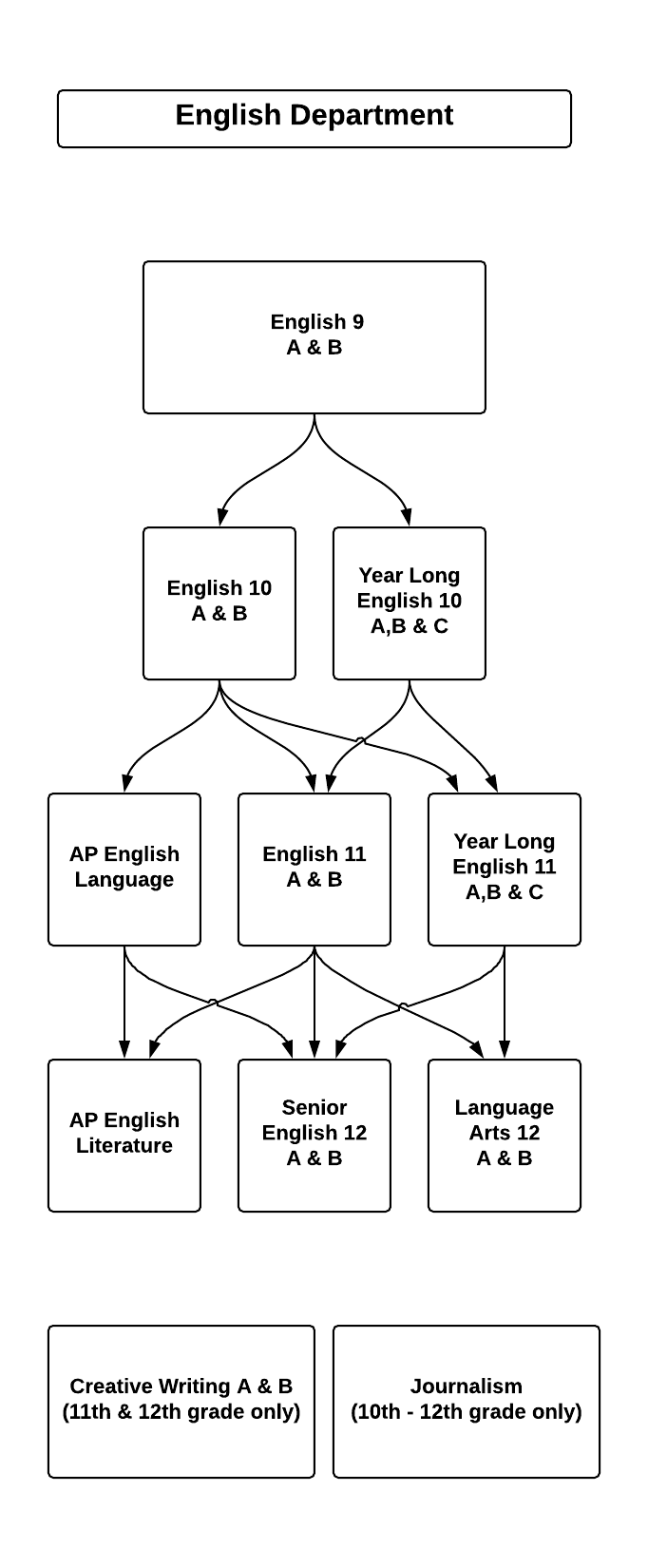 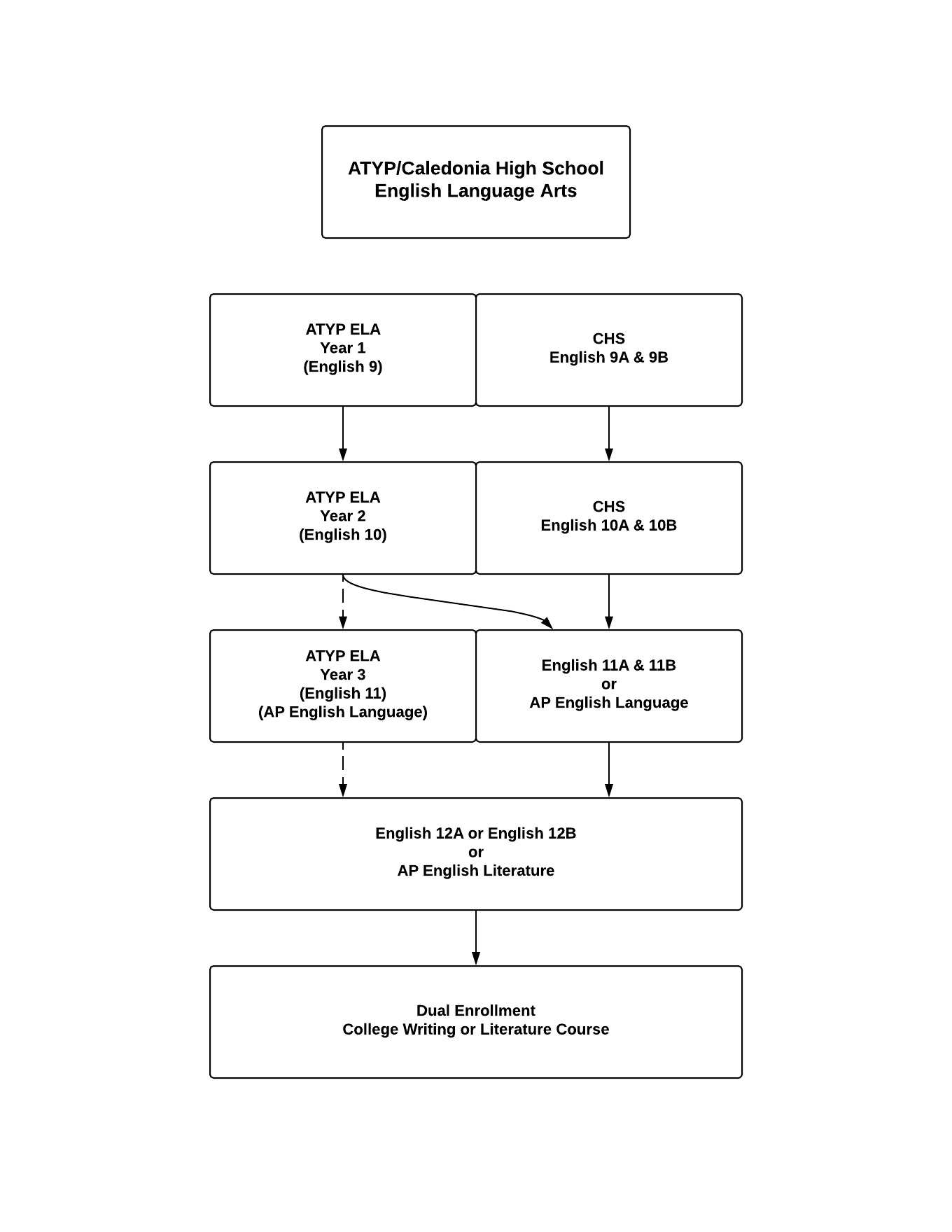 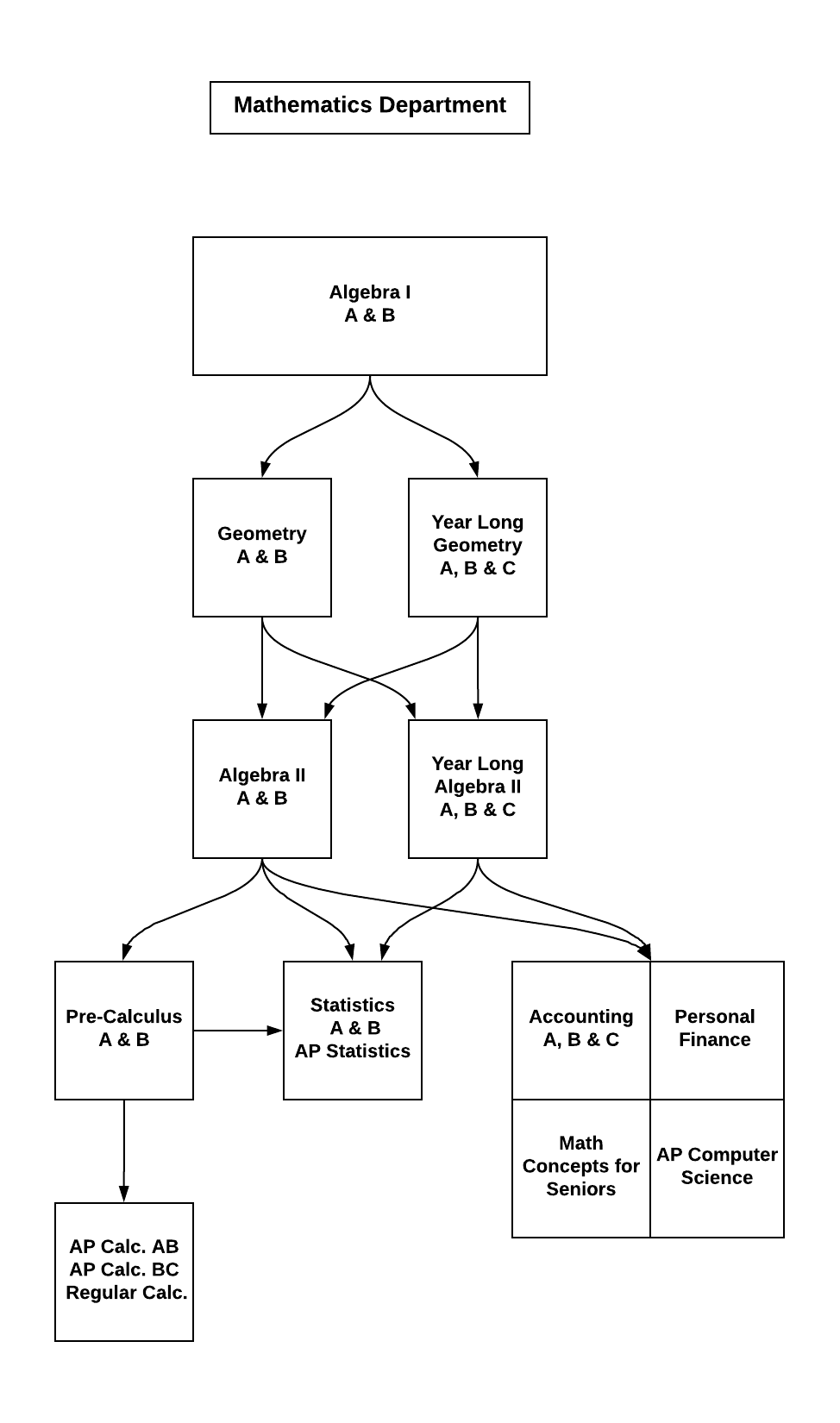 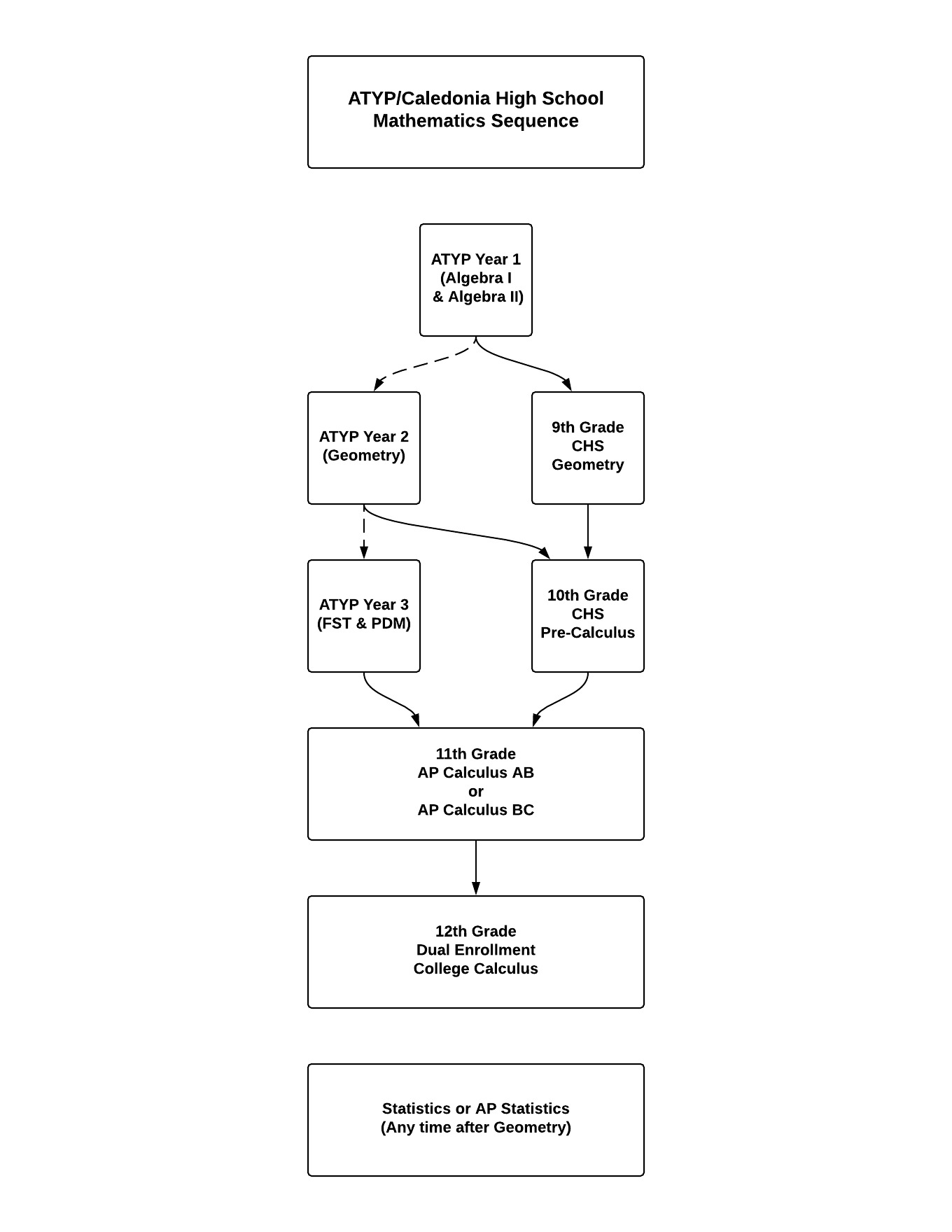 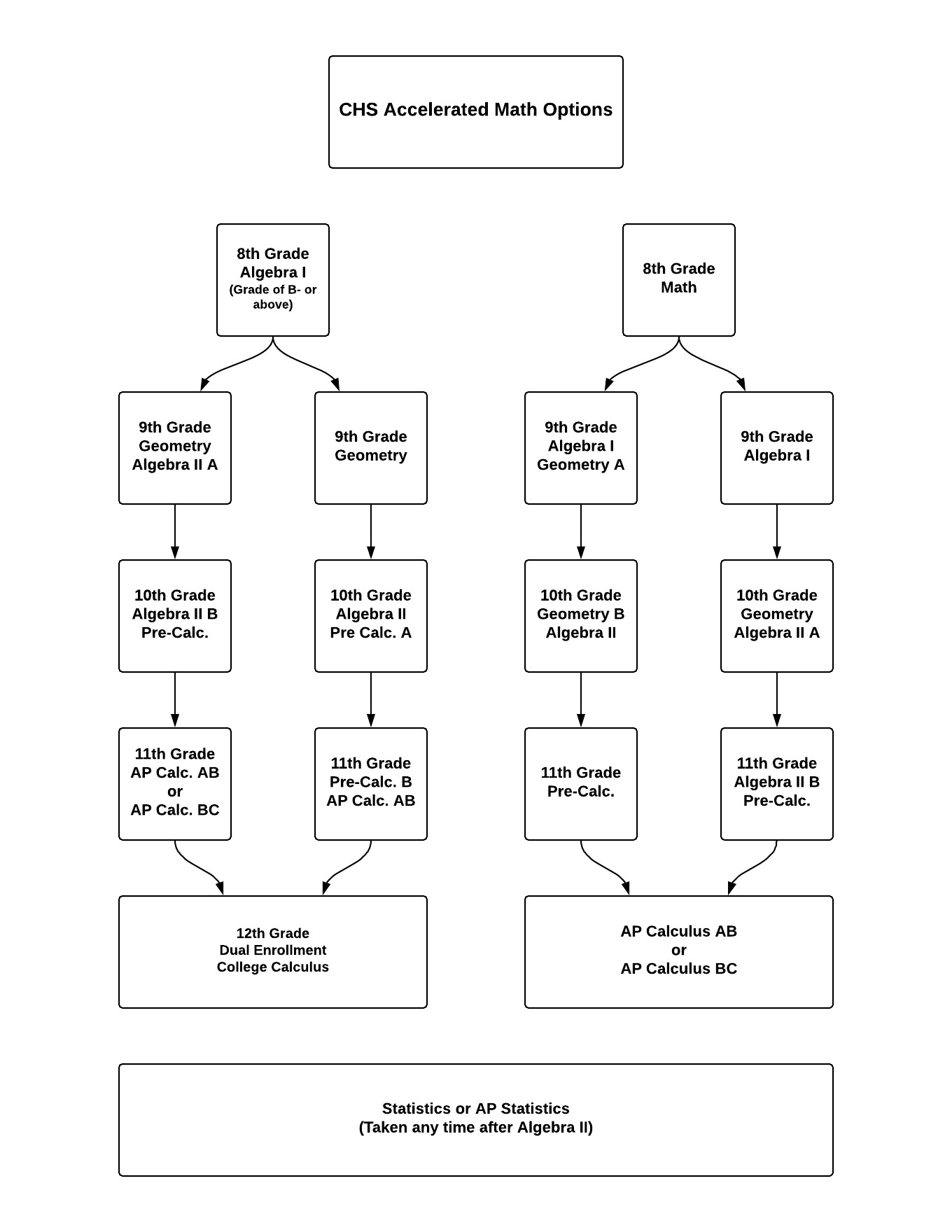 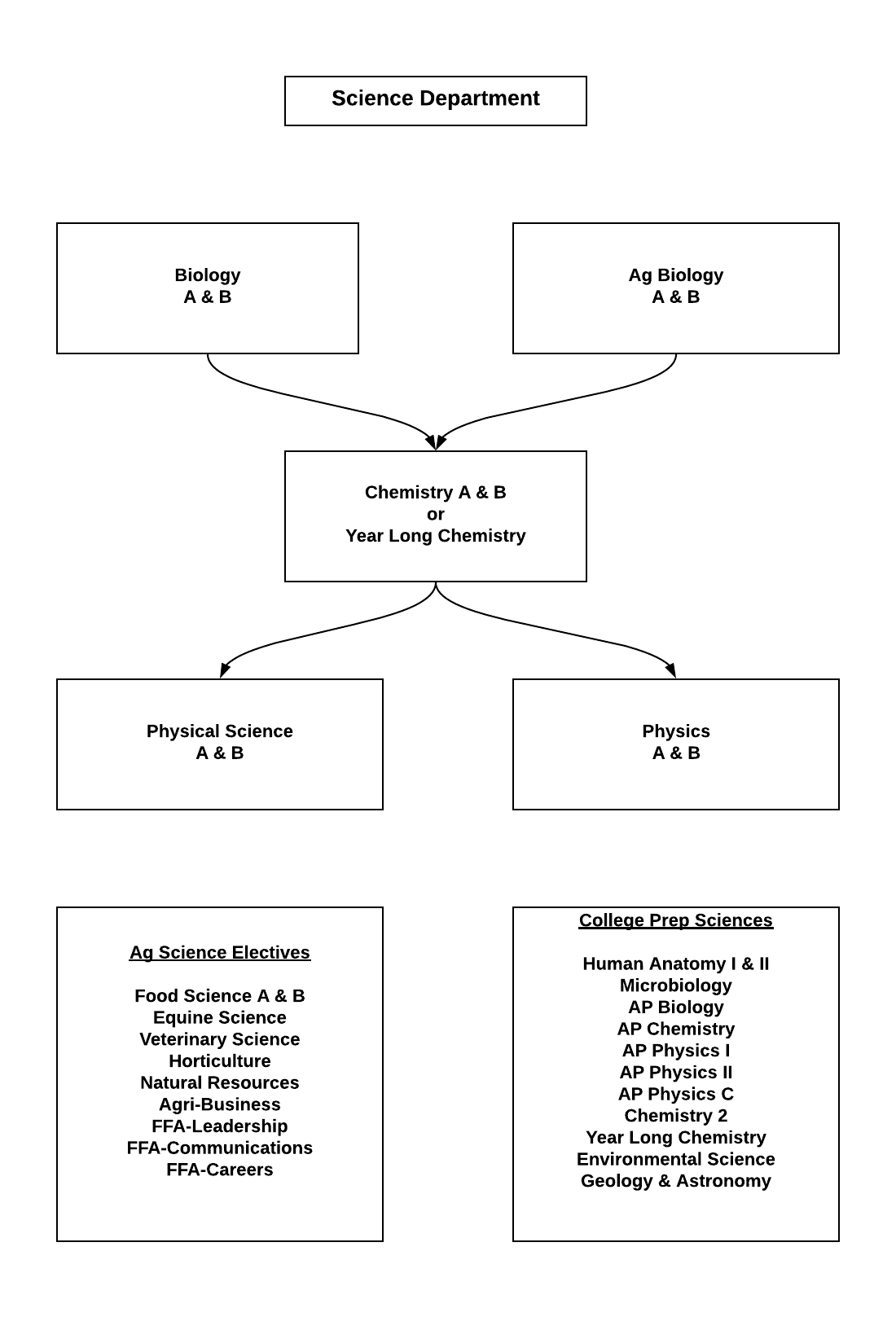 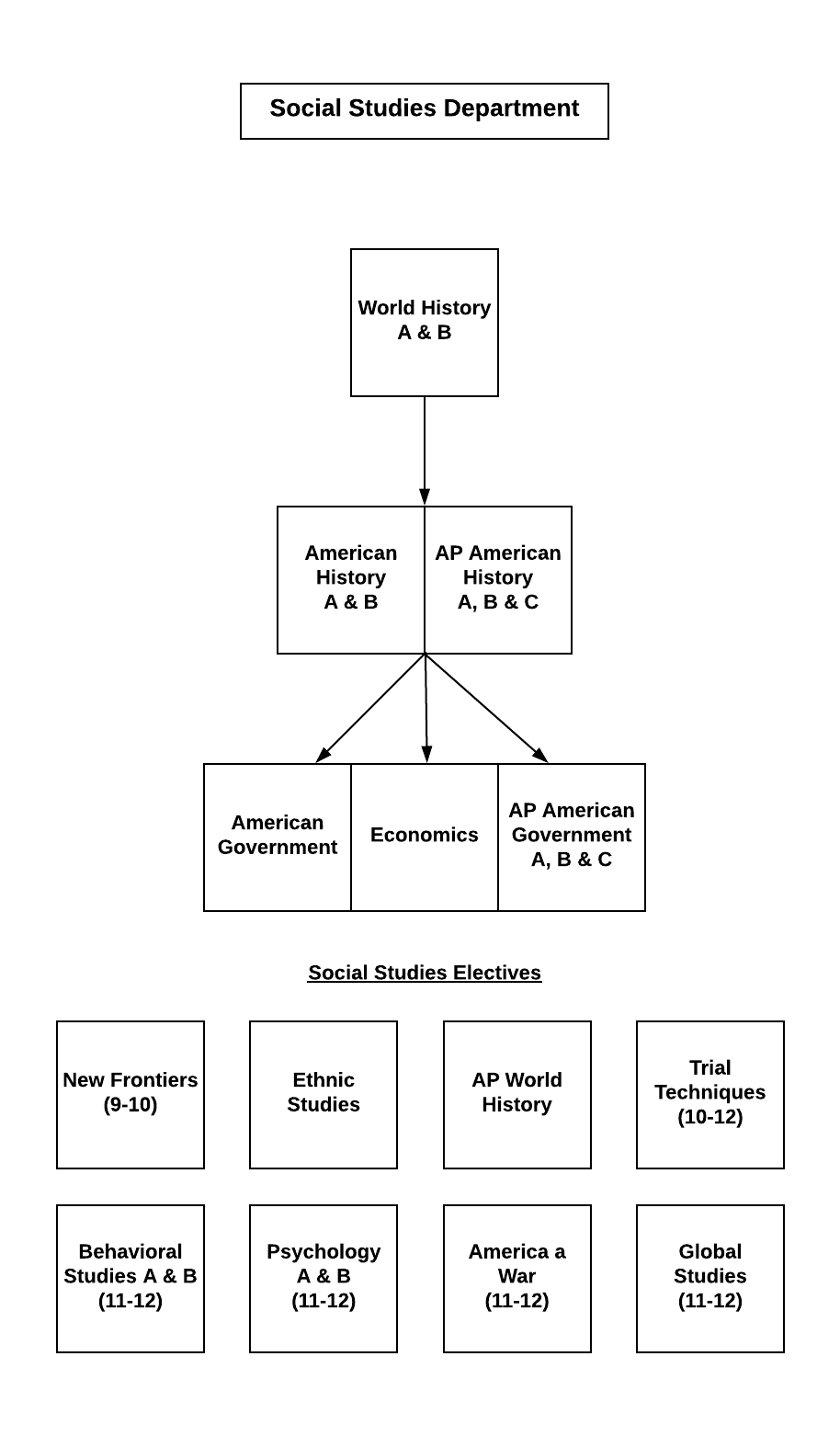 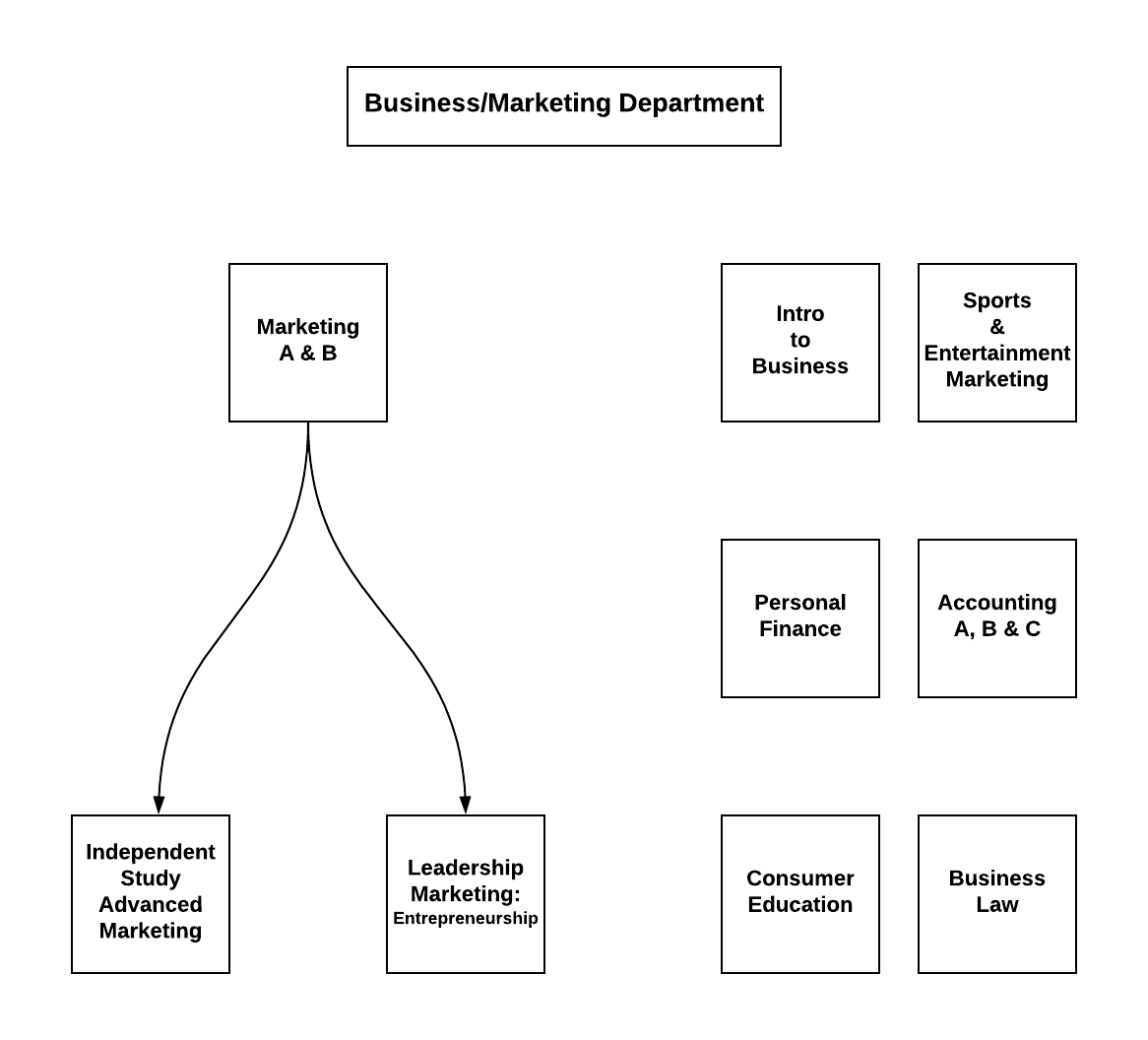 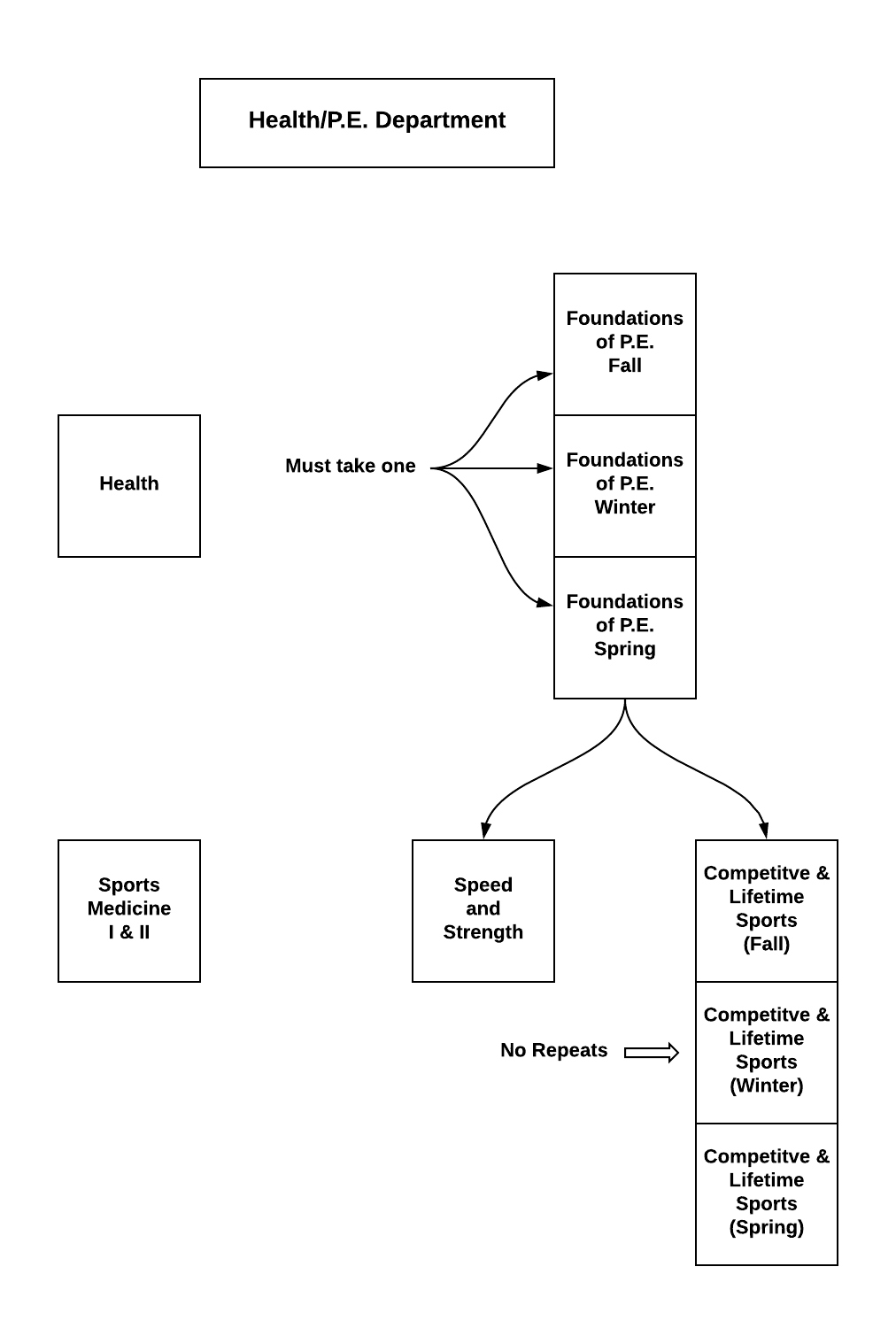 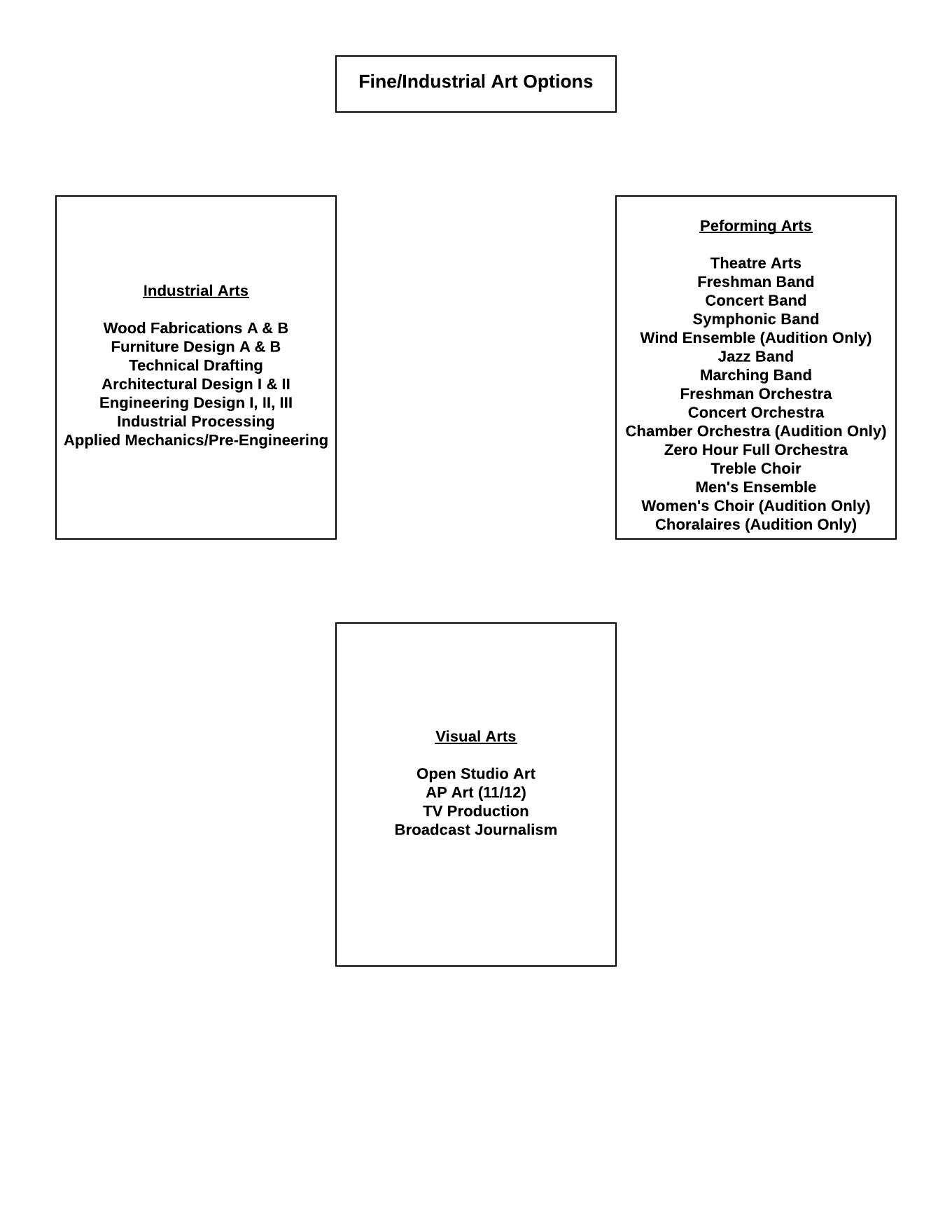 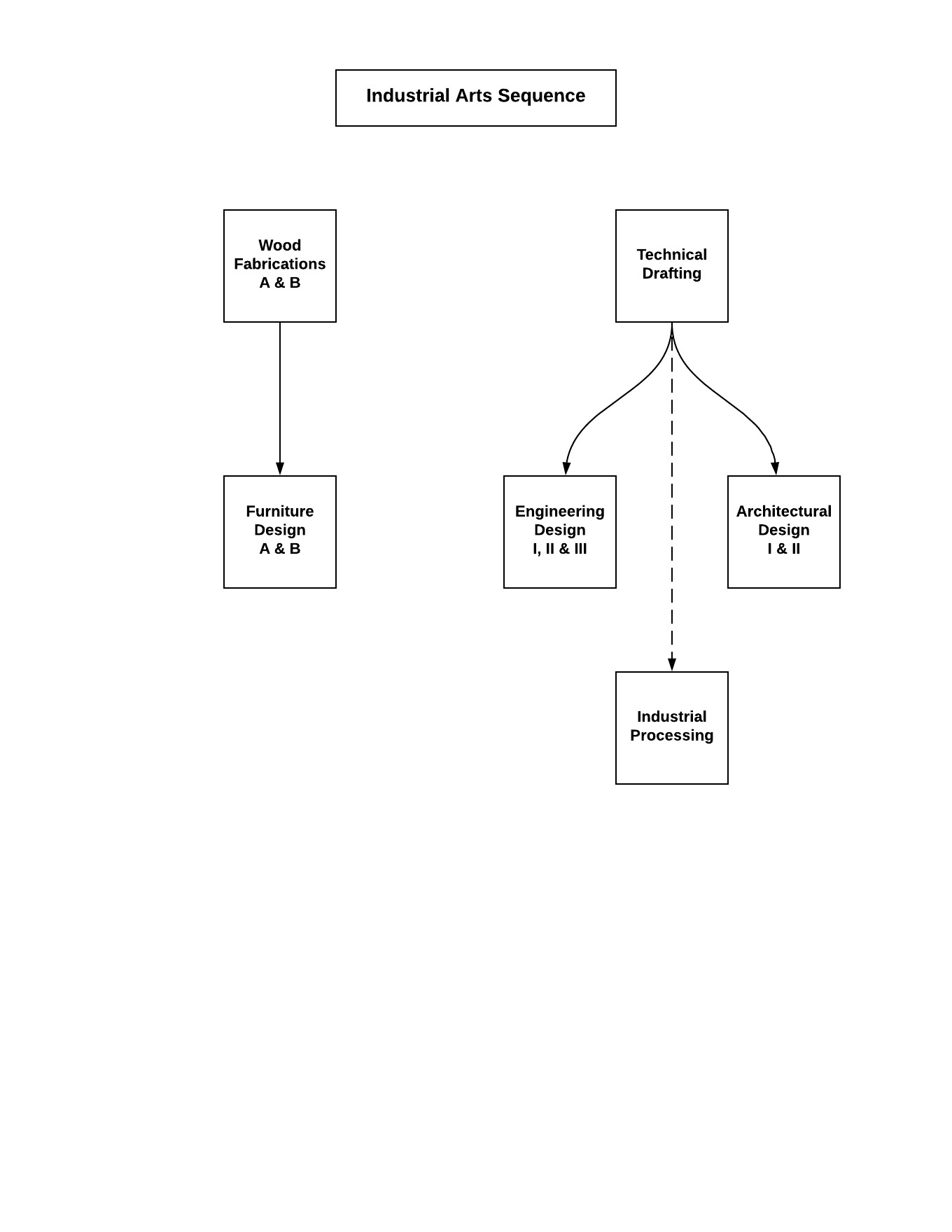 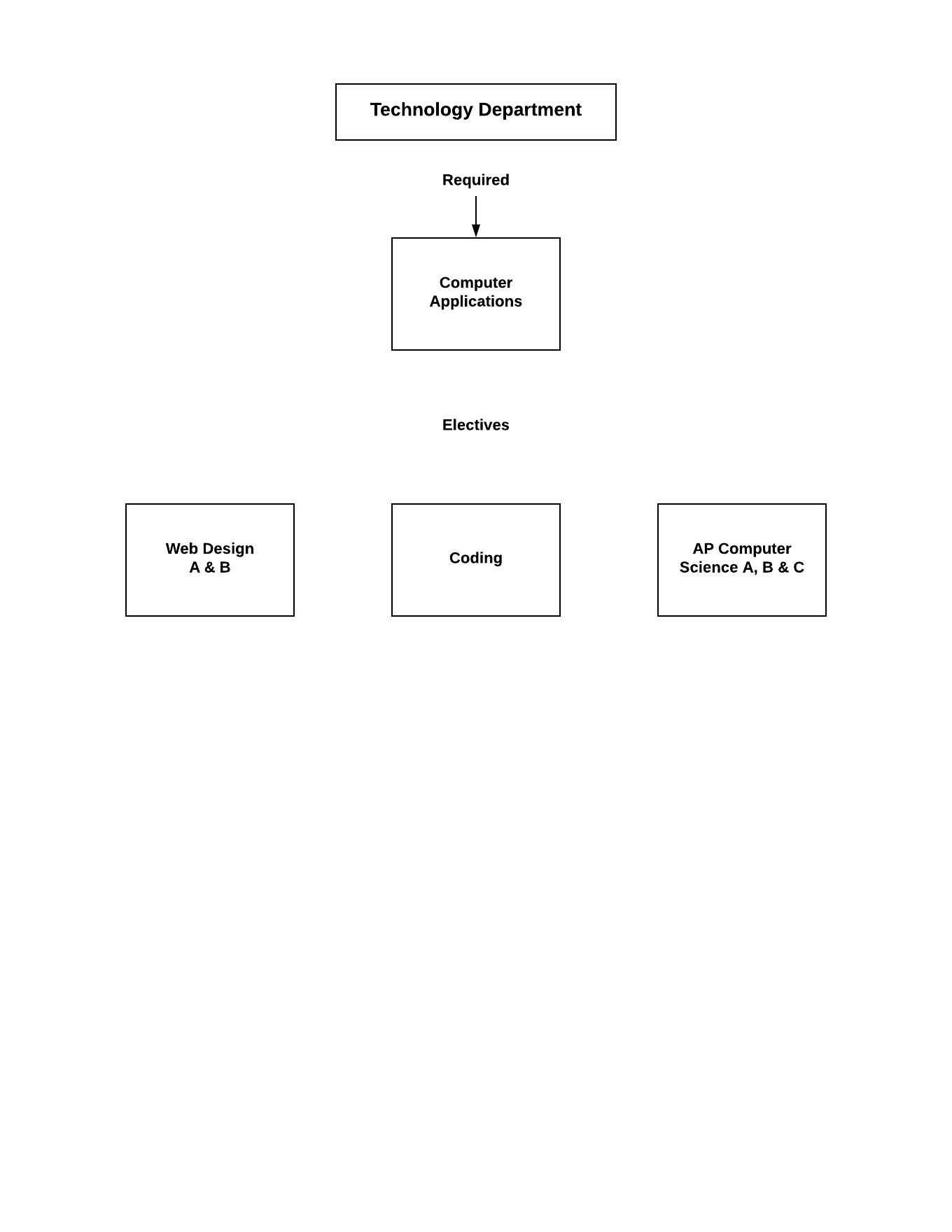 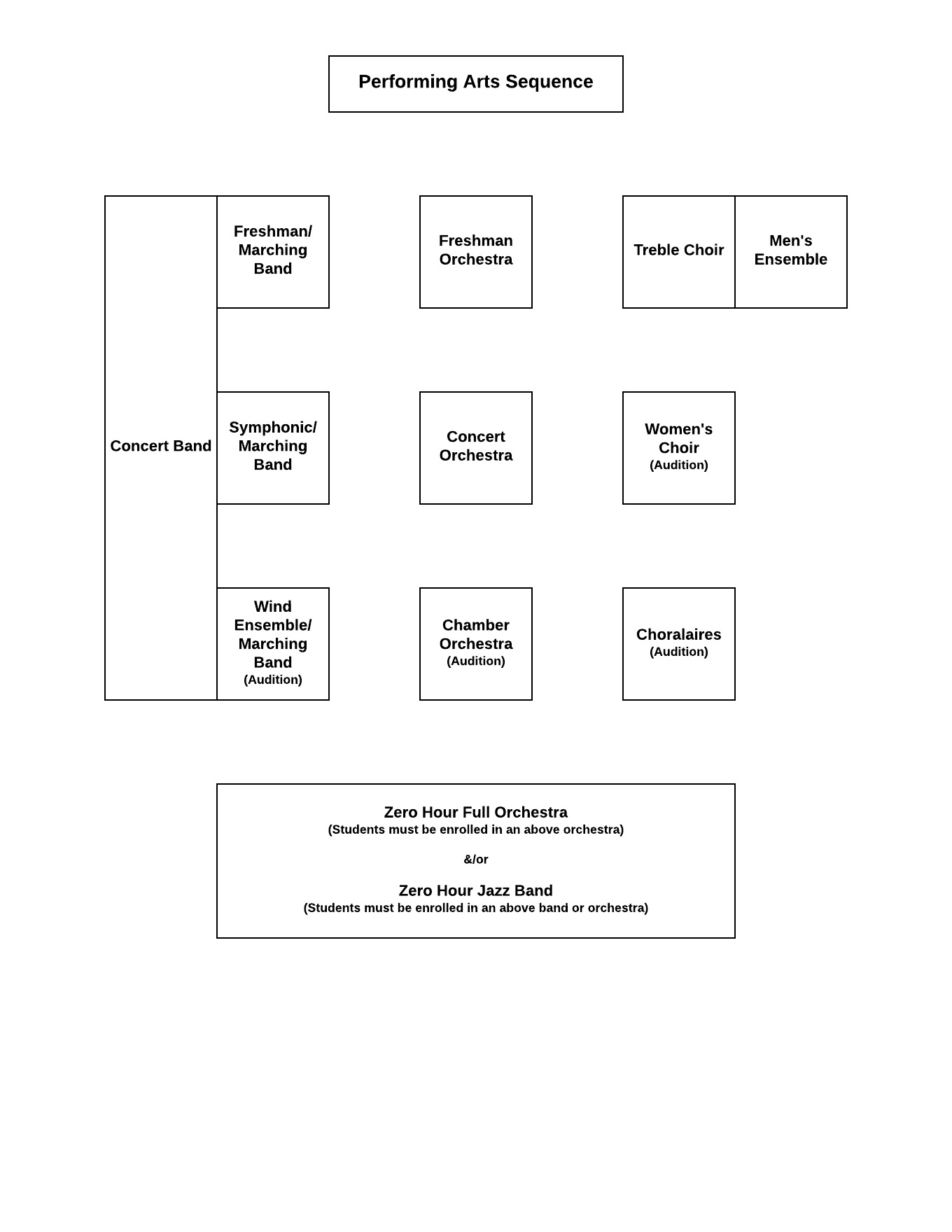 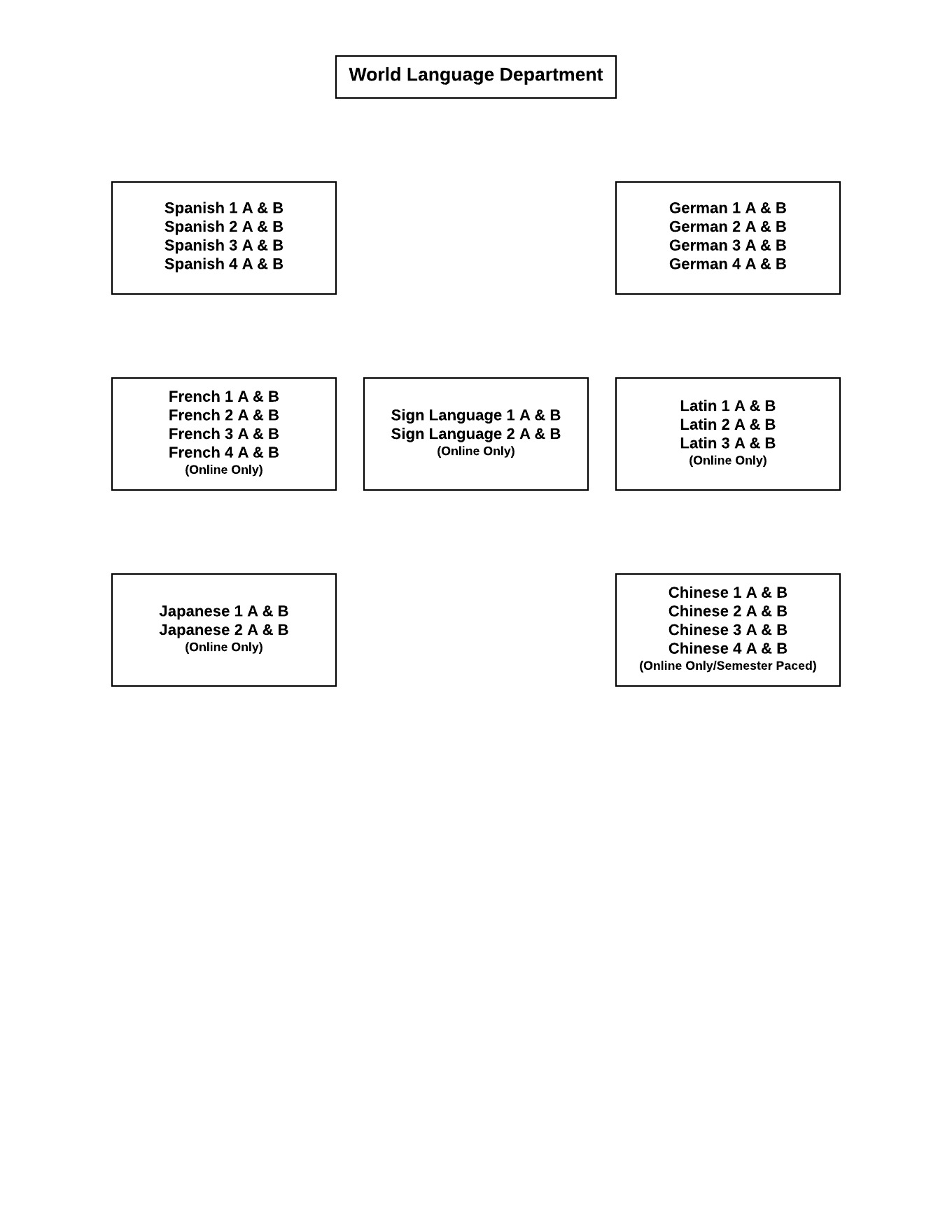 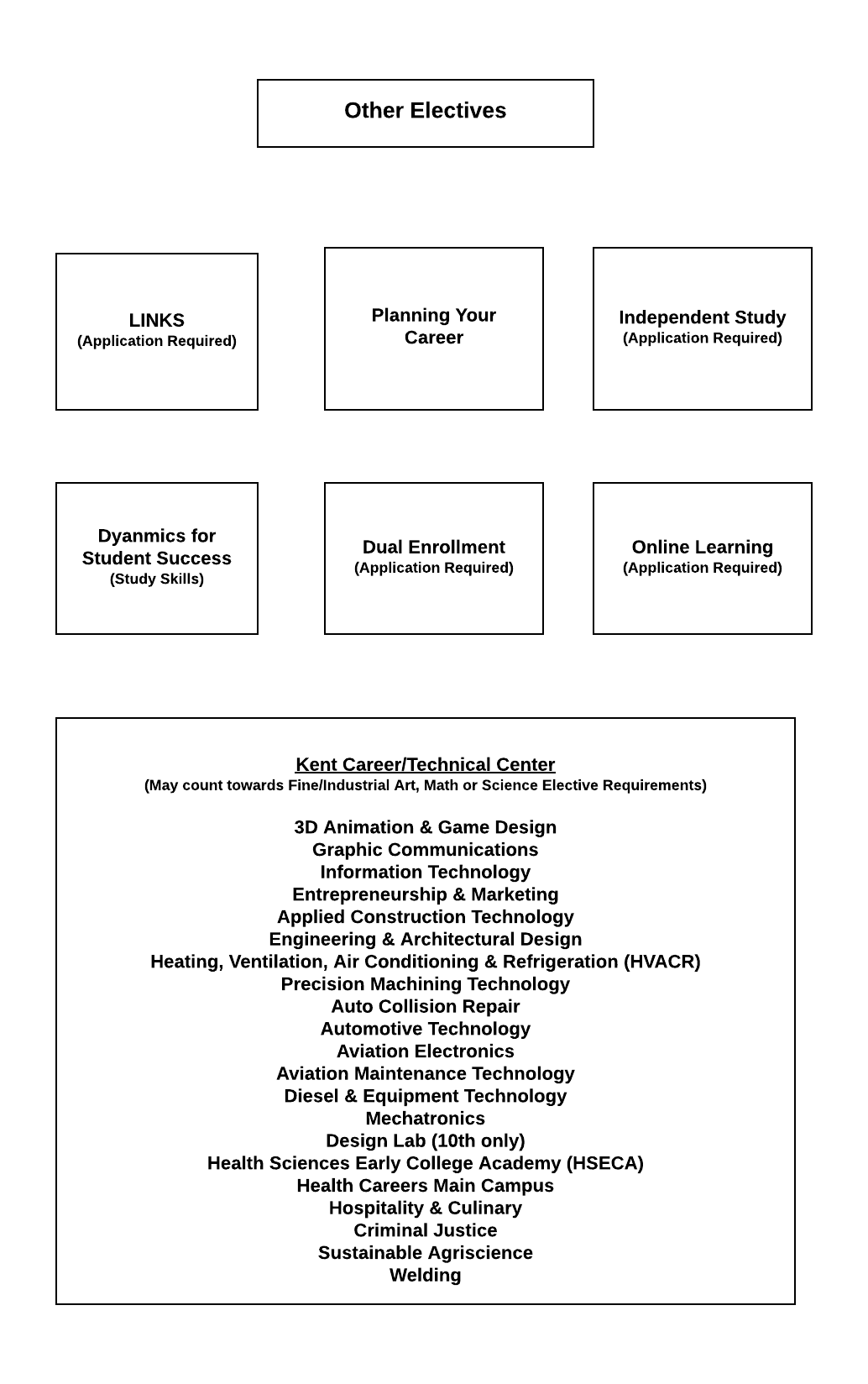 